Документ предоставлен КонсультантПлюс
Зарегистрировано в Минюсте России 9 октября 2020 г. N 60326МИНИСТЕРСТВО СЕЛЬСКОГО ХОЗЯЙСТВА РОССИЙСКОЙ ФЕДЕРАЦИИПРИКАЗот 24 апреля 2020 г. N 226ОБ УТВЕРЖДЕНИИ ПРАВИЛРЫБОЛОВСТВА ДЛЯ БАЙКАЛЬСКОГО РЫБОХОЗЯЙСТВЕННОГО БАССЕЙНАВ соответствии с частью 2 статьи 43.1 Федерального закона от 20 декабря 2004 г. N 166-ФЗ "О рыболовстве и сохранении водных биологических ресурсов" (Собрание законодательства Российской Федерации, 2004, N 52, ст. 5270; 2019, N 30, ст. 4145), подпунктом 5.2.25(51) пункта 5 Положения о Министерстве сельского хозяйства Российской Федерации, утвержденного постановлением Правительства Российской Федерации от 12 июня 2008 г. N 450 (Собрание законодательства Российской Федерации, 2008, N 25, ст. 2983; 2019, N 47, ст. 6668), приказываю:1. Утвердить правила рыболовства для Байкальского рыбохозяйственного бассейна согласно приложению к настоящему приказу.2. Признать утратившими силу приказы Министерства сельского хозяйства Российской Федерации:от 7 ноября 2014 г. N 435 "Об утверждении правил рыболовства для Байкальского рыбохозяйственного бассейна" (зарегистрирован Минюстом России 3 декабря 2014 г., регистрационный N 35069);от 25 августа 2015 г. N 380 "О внесении изменений в правила рыболовства для Байкальского рыбохозяйственного бассейна, утвержденные приказом Министерства сельского хозяйства Российской Федерации от 7 ноября 2014 г. N 435" (зарегистрирован Минюстом России 17 сентября 2015 г., регистрационный N 38904);от 8 декабря 2015 г. N 611 "О внесении изменений в правила рыболовства для Байкальского рыбохозяйственного бассейна, утвержденные приказом Министерства сельского хозяйства Российской Федерации от 7 ноября 2014 г. N 435" (зарегистрирован Минюстом России 13 января 2016 г., регистрационный N 40568);от 20 декабря 2016 г. N 574 "О внесении изменений в правила рыболовства для Байкальского рыбохозяйственного бассейна, утвержденные приказом Министерства сельского хозяйства Российской Федерации от 7 ноября 2014 г. N 435" (зарегистрирован Минюстом России 26 января 2017 г., регистрационный N 45416);от 30 мая 2017 г. N 268 "О внесении изменений в правила рыболовства для Байкальского рыбохозяйственного бассейна, утвержденные приказом Министерства сельского хозяйства Российской Федерации от 7 ноября 2014 г. N 435" (зарегистрирован Минюстом России 23 июня 2017 г., регистрационный N 47140);от 29 августа 2017 г. N 450 "О внесении изменений в правила рыболовства для Байкальского рыбохозяйственного бассейна, утвержденные приказом Министерства сельского хозяйства Российской Федерации от 7 ноября 2014 г. N 435" (зарегистрирован Минюстом России 18 сентября 2017 г., регистрационный N 48234).3. Признать утратившим силу пункт 2 изменений, которые вносятся в некоторые нормативные правовые акты Министерства сельского хозяйства Российской Федерации, утвержденных приказом Министерства сельского хозяйства Российской Федерации от 26 октября 2018 г. N 476 "О внесении изменений в правила рыболовства в части уточнения наименования рыболовного участка и договора пользования рыболовным участком в целях приведения их в соответствие с Федеральным законом от 3 июля 2016 г. N 349-ФЗ "О внесении изменений в Федеральный закон "О рыболовстве и сохранении водных биологических ресурсов" и отдельные законодательные акты Российской Федерации в части совершенствования распределения квот добычи (вылова) водных биологических ресурсов" (зарегистрирован Минюстом России 20 ноября 2018 г., регистрационный N 52731).4. Настоящий приказ действует до 1 сентября 2026 г.(п. 4 введен Приказом Минсельхоза России от 22.07.2022 N 463)МинистрД.Н.ПАТРУШЕВПриложениек приказу Минсельхоза Россииот 24 апреля N 226ПРАВИЛАРЫБОЛОВСТВА ДЛЯ БАЙКАЛЬСКОГО РЫБОХОЗЯЙСТВЕННОГО БАССЕЙНАI. Общие положения1. Правила рыболовства для Байкальского рыбохозяйственного бассейна (далее - Правила рыболовства) регламентируют деятельность российских юридических лиц, индивидуальных предпринимателей и граждан, включая лиц, относящихся к коренным малочисленным народам Севера, Сибири и Дальнего Востока Российской Федерации и их общинам, осуществляющих рыболовство во внутренних водах Российской Федерации, за исключением водных объектов или их частей, находящихся на особо охраняемых природных территориях федерального значения, в пределах которых рыболовство запрещено в соответствии с законодательством Российской Федерации об особо охраняемых природных территориях федерального значения, а также иностранных граждан, осуществляющих любительское рыболовство в соответствии с законодательством Российской Федерации.2. Байкальский рыбохозяйственный бассейн включает в себя:озеро Байкал с бассейнами впадающих в него рек, реку Ангара с расположенными на ней водохранилищами и другие водные объекты рыбохозяйственного значения, расположенные на сухопутной территории Российской Федерации в границах Республики Бурятия, Забайкальского края и Иркутской области, за исключением прудов, обводненных карьеров, находящихся в собственности субъектов Российской Федерации, муниципальной и частной собственности;районы добычи (вылова) водных биологических ресурсов (далее - водные биоресурсы), названия, обозначения и границы которых определяются в соответствии с приложением N 1 к Правилам рыболовства "Схема размещения рыбопромысловых районов в северной части озера Байкал" и приложением N 2 к Правилам рыболовства "Схема размещения рыбопромысловых районов в южной части озера Байкал".3. Правила рыболовства регламентируют добычу (вылов) водных биоресурсов в целях осуществления промышленного рыболовства, рыболовства в научно-исследовательских и контрольных целях, рыболовства в учебных и культурно-просветительских целях, рыболовства в целях аквакультуры (рыбоводства), любительского рыболовства, а также рыболовства в целях обеспечения ведения традиционного образа жизни и осуществления традиционной хозяйственной деятельности коренных малочисленных народов Севера, Сибири и Дальнего Востока Российской Федерации (далее - традиционное рыболовство).4. Правилами рыболовства устанавливаются:4.1. Виды разрешенного рыболовства.4.2. Нормативы, включая нормы выхода продуктов переработки водных биоресурсов, в том числе икры, а также параметры и сроки разрешенного рыболовства.4.3. Ограничения рыболовства и иной деятельности, связанной с использованием водных биоресурсов, включающие:запрет рыболовства в определенных районах и в отношении отдельных видов водных биоресурсов;закрытие рыболовства в определенных районах и в отношении отдельных видов водных биоресурсов;минимальный размер и вес добываемых (вылавливаемых) водных биоресурсов;виды и количество разрешаемых орудий и способов добычи (вылова) водных биоресурсов;размер ячеи орудий добычи (вылова) водных биоресурсов, размер и конструкция орудий добычи (вылова) водных биоресурсов;распределение районов добычи (вылова) водных биоресурсов (район, подрайон, промысловая зона, промысловая подзона) между группами судов, различающихся по орудиям добычи (вылова) водных биоресурсов, типам и размерам;периоды добычи (вылова) водных биоресурсов для групп судов, различающихся орудиями добычи (вылова) водных биоресурсов, типами (мощностью) и размерами;количество и типы (мощность) судов, которые могут осуществлять промышленное рыболовство одновременно в одном районе добычи (вылова) водных биоресурсов;минимальный объем добычи (вылова) водных биоресурсов на одно судно;время выхода судов для осуществления промышленного рыболовства;разрешенные приловы одних видов при осуществлении добычи (вылова) других видов водных биоресурсов;периоды рыболовства в водных объектах рыбохозяйственного значения.4.4. Требования к сохранению водных биоресурсов, включая обязанности юридических лиц, индивидуальных предпринимателей и граждан, осуществляющих рыболовство, требования к юридическим лицам, индивидуальным предпринимателям и гражданам, осуществляющим рыболовство, а также к документации, необходимой для осуществления рыболовства.4.5. Разрешенный гражданину для добычи (вылова) в течение суток объем (количество, вес) водных биоресурсов, не относящихся к видам (подвидам и популяциям), занесенным в Красную книгу Российской Федерации, при осуществлении любительского рыболовства (не устанавливается при проведении официальных физкультурных мероприятий и спортивных мероприятий) (далее - суточные нормы добычи (вылова) водных биоресурсов) <1>.--------------------------------<1> Статья 7 Федерального закона от 25 декабря 2018 г. N 475-ФЗ "О любительском рыболовстве и о внесении изменений в отдельные законодательные акты Российской Федерации" (Собрание законодательства Российской Федерации, 2018, N 53, ст. 8401)5. Орудия и способы добычи (вылова), районы и сроки (периоды) добычи (вылова) водных биоресурсов, видовой, половой и размерный состав уловов водных биоресурсов для рыболовства в научно-исследовательских и контрольных целях, в учебных и культурно-просветительских целях, а также в целях аквакультуры (рыбоводства) устанавливаются ежегодными планами проведения ресурсных исследований водных биоресурсов, учебными планами или планами культурно-просветительской деятельности, а также программами выполнения работ в области аквакультуры (рыбоводства), утвержденными в установленном законодательством Российской Федерации порядке.6. Если международными договорами Российской Федерации в области рыболовства и сохранения водных биоресурсов установлены иные правила, чем Правилами рыболовства, применяются правила этих международных договоров <2>.--------------------------------<2> Статья 4 Федерального закона от 20 декабря 2004 г. N 166-ФЗ "О рыболовстве и сохранении водных биологических ресурсов" (Собрание законодательства Российской Федерации, 2004, N 52, ст. 5270; 2016, N 27, ст. 4282).7. В целях сохранения занесенных в Красную книгу Российской Федерации и (или) Красную книгу субъекта Российской Федерации редких и находящихся под угрозой исчезновения видов водных биоресурсов добыча (вылов) таких видов водных биоресурсов запрещена.В исключительных случаях добыча (вылов) редких и находящихся под угрозой исчезновения видов водных биоресурсов допускается на основании разрешений на добычу (вылов) водных биоресурсов в порядке, предусмотренном постановлением Правительства Российской Федерации от 24 декабря 2008 г. N 1017 "О добыче (вылове) редких и находящихся под угрозой исчезновения видов водных биологических ресурсов" <3>.--------------------------------<3> Собрание законодательства Российской Федерации, 2009, N 2, ст. 223.II. Требования к сохранению водных биоресурсов8. Право на добычу (вылов) водных биоресурсов возникает на основании договоров и решений, установленных Федеральным законом от 20 декабря 2004 г. N 166-ФЗ "О рыболовстве и сохранении водных биологических ресурсов" <4>.--------------------------------<4> Статьи 33.1 - 33.4, 33.7 Федерального закона от 20 декабря 2004 г. N 166-ФЗ "О рыболовстве и сохранении водных биологических ресурсов" (Собрание законодательства Российской Федерации, 2004, N 52, ст. 5270; 2007, N 50, ст. 6246).9. При осуществлении видов рыболовства, указанных в пункте 3 Правил рыболовства (за исключением любительского рыболовства):9.1. Юридические лица и индивидуальные предприниматели должны:назначать локальным актом лицо, ответственное за добычу (вылов) водных биоресурсов (при осуществлении рыболовства без использования судов рыбопромыслового флота);обеспечивать раздельный учет уловов водных биоресурсов и приемки уловов водных биоресурсов по видам водных биоресурсов, указание весового (размерного) или поштучного (для водных млекопитающих) соотношения видов в улове водных биоресурсов, орудий добычи (вылова) и мест добычи (вылова) (район, подрайон, промысловая зона, промысловая подзона, квадрат) в промысловом журнале <5> и других отчетных документах;--------------------------------<5> Приказ Минсельхоза России от 24 августа 2016 г. N 375 "Об утверждении формы промыслового журнала" (зарегистрирован Минюстом России 20 сентября 2016 г., регистрационный N 43712).представлять в территориальные органы Росрыболовства сведения о добыче (вылове) водных биоресурсов по состоянию на 15 и последнее число каждого месяца не позднее 18 числа отчетного месяца и 3 числа месяца, следующего за отчетным;вести документацию, отражающую ежедневную рыбопромысловую деятельность: промысловый журнал, а при производстве рыбной и иной продукции из водных биоресурсов - технологический журнал, а также документы, подтверждающие сдачу либо приемку уловов водных биоресурсов и (или) произведенной из них рыбной и иной продукции (далее - приемо-сдаточные документы);обеспечивать хранение заполненных промыслового и технологического журналов, а также приемо-сдаточных документов или их копий, заверенных подписью капитана или лица (лиц), ответственного (ответственных) за добычу (вылов) водных биоресурсов, и судовой печатью (при ее наличии):а) на судне или у лица (лиц), ответственного (ответственных) за добычу (вылов) водных биоресурсов (при осуществлении рыболовства без использования судов рыбопромыслового флота), в течение календарного года, в котором заполняются промысловый и технологический журналы, а также приемо-сдаточные документы или их копии;б) у юридического лица или индивидуального предпринимателя в течение 2 лет, следующих за годом заполнения промыслового и технологического журналов, а также приемо-сдаточных документов или их копий;располагать оборудованием для взвешивания улова водных биоресурсов на судне (за исключением беспалубных маломерных судов) или в местах доставки уловов водных биоресурсов, а также схемой расположения на судне трюмов и грузовых твиндеков, заверенной судовладельцем, с указанием их размеров и объемов для определения количества улова водных биоресурсов объемно-весовым способом;располагать показаниями приборов (при наличии их на борту судна), фиксирующих процесс добычи (вылова) водных биоресурсов. При осуществлении добычи (вылова) водных биоресурсов вышеуказанные приборы должны находиться в рабочем состоянии;располагать зафиксированной информацией промыслово-навигационного компьютера, характеризующей деятельность судна с начала рейса (в случае оснащения судов этим прибором);иметь на борту судов оборудование для незамедлительного извлечения добытых животных из воды (при осуществлении добычи (вылова) морских млекопитающих) <6>.--------------------------------<6> Статья 43.1 Федерального закона от 20 декабря 2004 г. N 166-ФЗ "О рыболовстве и сохранении водных биологических ресурсов" (Собрание законодательства Российской Федерации, 2004, N 52, ст. 5270; 2016, N 27, ст. 4282).9.2. Капитан судна или лицо, ответственное за добычу (вылов) водных биоресурсов, указанные в разрешении на добычу (вылов) водных биоресурсов:организует работу по добыче (вылову) водных биоресурсов на рыболовных (рыбопромысловых) участках и в местах добычи (вылова) (при осуществлении рыболовства вне рыболовных (рыбопромысловых) участков);распределяет обязанности между работниками юридического лица или индивидуального предпринимателя и обеспечивает соблюдение Правил рыболовства.10. Любительское рыболовство осуществляется гражданами Российской Федерации свободно и бесплатно на водных объектах общего пользования, за исключением случаев, предусмотренных Федеральным законом от 25 декабря 2018 г. N 475-ФЗ "О любительском рыболовстве и о внесении изменений в отдельные законодательные акты Российской Федерации" <7> и другими федеральными законами.--------------------------------<7> Собрание законодательства Российской Федерации, 2018, N 53, ст. 8401.10.1. Любительское рыболовство на рыболовных (рыбопромысловых) участках, предоставленных на основании договоров пользования рыболовным участком или договоров о предоставлении рыбопромыслового участка для организации указанного вида рыболовства, гражданами осуществляется при наличии путевки (документа, подтверждающего заключение договора возмездного оказания услуг в области любительского рыболовства), выдаваемой юридическим лицом или индивидуальным предпринимателем. В путевке должен быть указан объем водных биоресурсов, согласованный для добычи (вылова), район добычи (вылова) в пределах рыболовного (рыбопромыслового) участка, орудия добычи (вылова), срок ее действия.10.2. При организации любительского рыболовства на предоставленных для этих целей рыболовных (рыбопромысловых) участках юридические лица и индивидуальные предприниматели должны иметь договор пользования рыболовным участком или договор о предоставлении рыбопромыслового участка, разрешение на добычу (вылов) водных биоресурсов, промысловый журнал в соответствии с формой, установленной Минсельхозом России <8>.--------------------------------<8> Постановление Правительства Российской Федерации от 2 сентября 2010 г. N 663 "О дополнительных мерах по реализации Федеральных законов "О континентальном шельфе Российской Федерации", "О внутренних морских водах, территориальном море и прилежащей зоне Российской Федерации" и "Об исключительной экономической зоне Российской Федерации" (Собрание законодательства Российской Федерации, 2010, N 37, ст. 4679; 2018, N 49, ст. 7600).10.3. При организации любительского рыболовства на основании договора пользования рыболовным участком или договора о предоставлении рыбопромыслового участка юридические лица и индивидуальные предприниматели:производят выдачу гражданам путевок в пределах, выделенных юридическим лицам и индивидуальным предпринимателям, квот добычи (вылова) водных биоресурсов;обеспечивают раздельный учет по видам, объемам и местам добычи (вылова) водных биоресурсов в промысловом журнале;представляют в территориальные органы Росрыболовства сведения о добыче (вылове) водных биоресурсов по состоянию на 15 и последнее число каждого месяца в сроки не позднее 18 числа отчетного месяца и 3 числа месяца, следующего за отчетным.10.4. Граждане при осуществлении любительского рыболовства на предоставленных для этих целей рыболовных (рыбопромысловых) участках должны иметь при себе:путевку;документ, удостоверяющий личность.11. Гражданам запрещается осуществлять любительское рыболовство:на используемых для прудовой аквакультуры не находящихся в собственности граждан или юридических лиц обводненных карьерах, прудах (в том числе образованных водоподпорными сооружениями на водотоках) и на используемых в процессе функционирования мелиоративных систем (включая ирригационные системы) водных объектах;на иных водных объектах, предоставленных для осуществления товарной аквакультуры (товарного рыбоводства), за исключением случаев, если в соответствии с федеральными законами на указанных водных объектах допускается осуществлять добычу (вылов) водных животных и растений, не являющихся объектами аквакультуры <9>.--------------------------------<9> Статья 6 Федерального закона от 25 декабря 2018 г. N 475-ФЗ "О любительском рыболовстве и о внесении изменений в отдельные законодательные акты Российской Федерации".12. Капитан судна или лицо (лица), ответственное (ответственные) за добычу (вылов) водных биоресурсов, в том числе осуществляющее организацию любительского рыболовства (за исключением граждан, осуществляющих любительское рыболовство, а также лиц, относящихся к коренным малочисленным народам Севера, Сибири и Дальнего Востока Российской Федерации и их общин, осуществляющих традиционное рыболовство без предоставления рыболовных (рыбопромысловых) участков), должны иметь при себе либо на борту судна, а также на каждом рыболовном (рыбопромысловом) участке:надлежащим образом оформленный подлинник разрешения на добычу (вылов) водных биоресурсов, а также документ о внесении изменений в данное разрешение, переданный посредством электронной и иной связи, являющийся неотъемлемой частью разрешения;промысловый журнал в соответствии с формой, установленной Минсельхозом России;технологический журнал (при производстве рыбной и иной продукции из водных биоресурсов);программу выполнения работ при осуществлении рыболовства в научно-исследовательских и контрольных целях <10> (рейсовое задание), утвержденную в рамках ежегодного плана проведения ресурсных исследований водных биоресурсов, при осуществлении рыболовства в научно-исследовательских и контрольных целях;--------------------------------<10> Постановление Правительства Российской Федерации от 13 ноября 2009 г. N 921 "Об утверждении Положения об осуществлении рыболовства в научно-исследовательских и контрольных целях" (Собрание законодательства Российской Федерации, 2009, N 46, ст. 5504; 2016, N 36, ст. 5402).учебный план или план культурно-просветительской деятельности при осуществлении рыболовства в учебных и культурно-просветительских целях;программу выполнения работ в области аквакультуры (рыбоводства при осуществлении рыболовства в целях аквакультуры (рыбоводства).13. Капитан судна (за исключением граждан, осуществляющих любительское рыболовство) должен иметь при себе либо на борту судна документы об освидетельствовании и классификации, а также регистрации судна, выданные уполномоченными Правительством Российской Федерации органами или российскими организациями, а также иностранными классификационными обществами, действующими в соответствии с международными соглашениями, в отношении судов, подлежащих государственной регистрации в соответствии с Кодексом торгового мореплавания Российской Федерации <11> и Кодексом внутреннего водного транспорта Российской Федерации <12>.--------------------------------<11> Статьи 5, 22 - 24 Кодекса торгового мореплавания Российской Федерации от 30 апреля 1999 г. N 81-ФЗ (Собрание законодательства Российской Федерации, 1999, N 18, ст. 2207; 2018, N 53, ст. 8451).<12> Статья 35 Кодекса внутреннего водного транспорта Российской Федерации от 7 марта 2001 г. N 24-ФЗ (Собрание законодательства Российской Федерации, 2001, N 11, ст. 1001; 2016, N 27, ст. 4300).14. Лицо (лица), ответственное (ответственные) за добычу (вылов) водных биоресурсов, должно (должны) иметь при себе либо на каждом рыболовном (рыбопромысловом) участке локальный акт, изданный юридическим лицом или индивидуальным предпринимателем, о назначении его (их) лицом (лицами), ответственным (ответственными) за добычу (вылов) водных биоресурсов <13>.--------------------------------<13> Статья 43.1 Федерального закона от 20 декабря 2004 г. N 166-ФЗ "О рыболовстве и сохранении водных биологических ресурсов" (Собрание законодательства Российской Федерации, 2004, N 52, ст. 5270; 2016, N 27, ст. 4282).15. При осуществлении рыболовства запрещается:15.1. Юридическим лицам и индивидуальным предпринимателям осуществлять добычу (вылов) водных биоресурсов:без разрешения на добычу (вылов) водных биоресурсов (допускается прилов водных биоресурсов, не указанных в разрешении на добычу (вылов) водных биоресурсов, в соответствии с Правилами рыболовства), если иное не предусмотрено законодательством Российской Федерации;в отсутствие лица (лиц), ответственного (ответственных) за добычу (вылов) водных биоресурсов (при осуществлении рыболовства без использования судов);с превышением распределенных квот (предоставленных объемов) добычи (вылова) водных биоресурсов по районам добычи (вылова), а также видам водных биоресурсов, и объемов разрешенного прилова.15.2. Юридическим лицам, индивидуальным предпринимателям и гражданам осуществлять добычу (вылов) водных биоресурсов:с судов и плавучих средств, не зарегистрированных в установленном порядке <13.1> (за исключением судов и плавучих средств, не подлежащих государственной регистрации) <14>;(в ред. Приказа Минсельхоза России от 22.07.2022 N 463)--------------------------------<13.1> Правила государственной регистрации судов, утвержденные приказом Минтранса России от 26 сентября 2001 г. N 144 (зарегистрирован Минюстом России 13 ноября 2001 г., регистрационный N 3029), с изменениями, внесенными приказами Минтранса России от 1 июля 2009 г. N 104 (зарегистрирован Минюстом России 17 августа 2009 г., регистрационный N 14544), от 8 февраля 2010 г. N 29 (зарегистрирован Минюстом России 22 марта 2010 г., регистрационный N 16677) и от 2 октября 2014 г. N 278 (зарегистрирован Минюстом России 25 декабря 2014 г., регистрационный N 35401).(сноска введена Приказом Минсельхоза России от 22.07.2022 N 463)<14> Статья 16 Кодекса внутреннего водного транспорта Российской Федерации (Собрание законодательства Российской Федерации, 2001, N 11, ст. 1001; 2016, N 27, ст. 4300).(сноска в ред. Приказа Минсельхоза России от 22.07.2022 N 463)с применением взрывчатых, химических, токсичных и наркотических средств (веществ), орудий и способов добычи (вылова), воздействующих на водные биоресурсы электрическим током, колющих орудий добычи (вылова), за исключением осуществления любительского рыболовства с использованием специальных пистолетов и ружей для подводной охоты (далее - подводная охота), пневматического оружия, огнестрельного оружия (за исключением добычи (вылова) морских млекопитающих разрешенным нарезным оружием), а также других запрещенных законодательством Российской Федерации орудий и способов добычи (вылова);с применением следующих способов добычи (вылова):путем протягивания в воде багра или крюка без приманок и наживок для зацепа рыбы (далее - багрение);оглушения рыбы, находящейся у поверхности льда, путем нанесения ударов по воде или ледовому покрову орудиями добычи (вылова) или иными предметами (далее - глушение);путем загона водных биоресурсов в орудие добычи (вылова) с использованием предметов, при ударах которыми в воде создаются звуковые колебания, или с помощью орудий добычи (вылова), которыми рыба загоняется в сеть или ловушку из прибрежной растительности (далее - гон);на внутренних водных путях, установленных в соответствии с Перечнем внутренних водных путей Российской Федерации <15> (за исключением согласованных с бассейновыми органами государственного управления на внутреннем водном транспорте районов, в которых не создаются помехи водному транспорту);--------------------------------<15> Распоряжение Правительства Российской Федерации от 19.12.2002 N 1800-р (Собрание законодательства Российской Федерации, 2002, N 51, ст. 5130; 2005, N 28, ст. 2890; 2008, N 19, ст. 2224; 2010, N 10, ст. 1123; 2011, N 48, ст. 6996; 2012, N 31, ст. 4432; N 53, ст. 8048; 2013, N 45, ст. 5854; 2014, N 25, ст. 3329; 2015, N 6, ст. 987; 2016, N 2, ст. 452; 2018, N 19, ст. 2800; 2019, N 40, ст. 5575; 2020, N 5, ст. 574).при осуществлении любительского рыболовства - с применением сетных орудий добычи (вылова) водных биоресурсов на рыбоводных участках;на зимовальных ямах;в пределах установленных в соответствии с законодательством Российской Федерации охраняемых зон отчуждения гидротехнических сооружений и мостов <16>;--------------------------------<16> Постановления Правительства Российской Федерации от 21 ноября 2005 г. N 690 "Об утверждении Положения об охране судоходных гидротехнических сооружений и средств навигационного оборудования" (Собрание законодательства Российской Федерации, 2005, N 48, ст. 5040; 2016, N 47, ст. 6679) и от 6 сентября 2012 г. N 884 "Об установлении охранных зон для гидроэнергетических объектов" (Собрание законодательства Российской Федерации, 2012, N 37, ст. 5004; 2016, N 22, ст. 3223).в запретных и закрытых районах добычи (вылова) и в запретные для добычи (вылова) сроки (периоды), установленные Правилами рыболовства;у рыбоводных организаций, их цехов и пунктов, садков для выращивания и выдерживания рыбы - на расстоянии менее 0,5 км;в периоды выпуска молоди рыб рыбоводными организациями и с момента окончания указанных периодов в течение 15 календарных дней в водных объектах рыбохозяйственного значения на расстоянии менее 0,5 км во все стороны от мест выпуска, за исключением отлова хищных и малоценных видов рыб в целях предотвращения выедания молоди водных биоресурсов в местах ее выпуска.15.3. Юридическим лицам и индивидуальным предпринимателям:принимать (сдавать), иметь на борту судна или рыболовном (рыбопромысловом) участке уловы водных биоресурсов (либо рыбную или иную продукцию из них) одного вида под названием другого вида или без указания в промысловом журнале или технологическом журнале видового состава улова водных биоресурсов, принимать (сдавать) уловы водных биоресурсов без взвешивания или определения количества улова водных биоресурсов объемно-весовым методом и (или) поштучного пересчета с последующим пересчетом на средний вес водных биоресурсов;иметь на борту судов и плавучих средств, на рыболовных (рыбопромысловых) участках, находящихся в районах (местах) добычи (вылова), а также в местах производства рыбной и иной продукции из водных биоресурсов, водные биоресурсы (в том числе их фрагменты (части) и (или) рыбную или иную продукцию из них), не учтенные в промысловом журнале, технологическом журнале, приемо-сдаточных документах;вести учет и представлять сведения о добыче (вылове) водных биоресурсов с искажением фактических размеров улова водных биоресурсов, его видового состава, используемых орудий добычи (вылова), сроков, видов использования и способов добычи (вылова), а также без указания района добычи (вылова) или с указанием неверного наименования района добычи (вылова);использовать ставные (якорные), дрифтерные (плавные) орудия добычи (вылова) без обозначения их положения с помощью буев или опознавательных знаков, на которые нанесена информация о наименовании юридического лица или фамилии, имени, отчестве (при наличии) индивидуального предпринимателя, осуществляющего добычу (вылов) водных биоресурсов, и номере разрешения на добычу (вылов) водных биоресурсов;иметь на борту судна и плавучих средств, на рыболовных (рыбопромысловых) участках и в местах добычи (вылова) (при осуществлении рыболовства вне рыболовных (рыбопромысловых) участков) в рабочем состоянии, пригодном для осуществления рыболовства, орудия добычи (вылова), применение которых в данном районе и в данный период времени запрещено, а также водные биоресурсы, добыча (вылов) которых в данном районе и в данный период времени запрещена, или их фрагменты (части);15.4. Юридическим лицам, индивидуальным предпринимателям и гражданам:15.4.1. Использовать орудия добычи (вылова) из водных объектов рыбохозяйственного значения, в которых обнаружены очаги паразитарных и (или) инфекционных заболеваний водных биоресурсов, в других водных объектах рыбохозяйственного значения без предварительной дезинфекции этих орудий добычи (вылова).15.4.2. Допускать нахождение ставных сетей в воде, считая с момента полной их установки, зафиксированного в промысловом журнале, до момента начала их переборки или выборки на берег или борт судна (застой сетей), превышающее:48 часов - с 1 мая по 31 августа;72 часа - с 1 сентября по 30 апреля.15.4.3. Устанавливать:орудия добычи (вылова) с перекрытием более 2/3 ширины русла реки, ручья или протоки, причем наиболее глубокая часть русла должна оставаться свободной. Запрещается также одновременный или поочередный замет неводов с противоположных берегов водотока с полным перекрытием поверхности водного объекта (далее - в замок);ставные орудия добычи (вылова) в шахматном порядке на расстоянии между ними менее 50 м.15.4.4. Выбрасывать (уничтожать) или отпускать добытые водные биоресурсы, разрешенные для добычи (вылова), за исключением:любительского рыболовства, осуществляемого с последующим возвращением добытых (выловленных) водных биоресурсов в естественную среду обитания в живом виде с наименьшими повреждениями <17> (в случае добычи (вылова) запрещенных видов водных биоресурсов они должны, независимо от состояния, выпускаться в естественную среду обитания с наименьшими повреждениями);--------------------------------<17> Статья 7 Федерального закона от 25 декабря 2018 г. N 475-ФЗ "О любительском рыболовстве и о внесении изменений в отдельные законодательные акты Российской Федерации" (Собрание законодательства Российской Федерации, 2018, N 53, ст. 8401).рыболовства в целях аквакультуры (рыбоводства), если добытые (выловленные) водные биоресурсы не соответствуют по своим биологическим характеристикам целям данного вида рыболовства;рыболовства в научно-исследовательских и контрольных целях.15.4.5. В случае добычи (вылова) запрещенных видов водных биоресурсов либо превышения разрешенного прилова водных биоресурсов, не указанных в разрешении на добычу (вылов) водных биоресурсов, на которые установлен общий допустимый улов (далее - ОДУ), они должны с наименьшими повреждениями, независимо от их состояния, выпускаться в естественную среду обитания.При этом юридические лица, индивидуальные предприниматели и граждане обязаны:сменить позицию добычи (вылова) (позиция следующего замета, постановки орудий добычи (вылова) должна отстоять не менее чем на 0,5 км от любой точки предыдущего замета или постановки орудий добычи (вылова)) либо заменить орудия добычи (вылова) на другие, в том числе имеющие более крупный размер (шаг) ячеи (за исключением добычи (вылова) омуля байкальского), а при повторном превышении допустимого прилова - прекратить (снять или привести в состояние, не позволяющее осуществлять рыболовство, орудия добычи (вылова)) добычу (вылов) водных биоресурсов в данном районе или на данном рыболовном (рыбопромысловом) участке;отразить свои действия в судовых документах и промысловом журнале и направить данную информацию в территориальные органы Росрыболовства.15.4.6. Применять орудия добычи (вылова), имеющие размер и оснастку, а также размер (шаг) ячеи, не соответствующие требованиям Правил рыболовства.15.4.7. Производить добычу (вылов) акклиматизируемых видов водных биоресурсов до установления их ОДУ, за исключением рыболовства в научно-исследовательских и контрольных целях. Попавшие в орудия добычи (вылова) указанные объекты должны немедленно с наименьшими повреждениями выпускаться в естественную среду обитания, а факт их поимки и выпуска регистрироваться в промысловом журнале в графе "вес добытых (выловленных) водных биоресурсов по видам (кг)".15.4.8. Использовать маломерные суда и прогулочные суда в запретный период на водных объектах рыбохозяйственного значения (или их участках), указанных в приложении N 4 к Правилам рыболовства "Перечень водных объектов рыбохозяйственного значения (или их участков), на которых в запретный период запрещается использование маломерных судов", за исключением несамоходных судов, а также других судов, применяемых для осуществления разрешенной деятельности по добыче (вылову) водных биоресурсов.15.4.9. Прекращать доступ кислорода и воды в водный объект рыбохозяйственного значения посредством уничтожения источников его водоснабжения, а также осуществлять спуск воды из водных объектов рыбохозяйственного значения с целью добычи (вылова) водных биоресурсов (за исключением прудов, используемых для аквакультуры (рыбоводства), находящихся вне русел естественных водотоков и оборудованных гидротехническими сооружениями, регулирующими подачу и сброс воды).15.4.10. Допускать загрязнение водных объектов рыбохозяйственного значения и ухудшение естественных условий обитания водных биоресурсов.15.4.11. Портить и разрушать предупреждающие таблички (аншлаги) и знаки в рыбоохранных зонах водных объектов рыбохозяйственного значения.15.4.12. Оставлять в районе добычи (вылова) добытых млекопитающих или части их туш.15.5. Гражданам запрещается:15.5.1. Осуществлять подводную охоту:в запретных и закрытых для рыболовства районах, в запретные для добычи (вылова) водных биоресурсов сроки (периоды);в местах массового отдыха граждан;с использованием индивидуальных электронных средств обнаружения водных биоресурсов под водой;с использованием аквалангов и других автономных дыхательных аппаратов;с применением орудий добычи (вылова), используемых для подводной добычи (вылова) водных биоресурсов, над поверхностью водных объектов.15.5.2. Использовать сетные орудия добычи (вылова) без обозначения их положения с помощью буев или опознавательных знаков, на которые нанесена информация о номере путевки и номере разрешения на добычу (вылов) водных биоресурсов, выданном юридическому лицу или индивидуальному предпринимателю.15.5.3. Превышать объем и количество добытых (выловленных) водных биоресурсов, установленных в путевке.15.5.4. Иметь орудия добычи (вылова), применение которых в данном районе и в данный период времени запрещено, а также водные биоресурсы, добыча (вылов) которых в данном районе и в данный период времени запрещена, или их фрагменты (части):на водном объекте, на борту судна и плавучих средств;на рыболовных (рыбопромысловых) участках и рыбоводных участках;в местах добычи (вылова) в пределах береговой полосы озера Байкал и в пределах водоохранной зоны других водных объектов.III. Промышленное рыболовствоРайоны, запретные для добычи (вылова) водных биоресурсов16. Запрещается в течение года осуществлять добычу (вылов) водных биоресурсов:16.1. В дельте реки Селенга, включая часть указанной реки, ее протоки (в том числе протоки Лобановскую, Северную, Колпинку, Колпиную и Среднее устье), рукава, а также старицы, озера и прибрежную зону озера Байкал, на участке, ограниченном:с юга и запада - прямой исходной линией, соединяющей точки с координатами 52°14' с.ш. - 106°31' в.д. (остров Кондаковский) и 52°21' с.ш. - 106°20' в.д. (акватория озера Байкал);с востока - прямой исходной линией, соединяющей точки с координатами 52°14' с.ш. - 106°31' в.д. (остров Кондаковский) и 52°23' с.ш. - 106°40' в.д. (акватория озера Байкал);с севера - линией, равноудаленной на расстоянии 1,5 км от береговой линии озера Байкал, соединяющей вышеуказанные точки с координатами: 52°21' с.ш. - 106°20' в.д. и 52°23' с.ш. - 106°40' в.д.16.2. В губе Фролихинская.16.3. В Чивыркуйском заливе озера Байкал на участках, ограниченных:прямой исходной линией, проходящей через наиболее удаленные в сторону залива точки мысов Горячинский (Змеевый), Онгоконский, Фертик, и линией, проходящей вдоль береговой линии озера и соединяющей указанные точки мысов Фертик и Горячинский (Змеевый);прямой исходной линией, соединяющей наиболее удаленную в сторону залива точку мыса Безымянный с северной оконечностью острова Бакланий, далее линией, проходящей вдоль береговой линии восточной части острова Бакланий до его южной оконечности, далее прямой линией до наиболее удаленной в сторону залива точки мыса Иркана и далее линией, проходящей вдоль береговой линии до указанной точки мыса Безымянный;прямой исходной линией, соединяющей наиболее удаленную в сторону залива точку мыса Курбулик с южной оконечностью острова Малый Кылтыгей (Голый), далее линией, проходящей вдоль береговой линии западной части острова Малый Кылтыгей (Голый) до его северной оконечности, далее прямыми линиями, последовательно соединяющими наиболее удаленные в сторону залива точки мысов Онгоконский и Курбулик.16.4. В Баргузинском заливе озера Байкал от мыса Черный до мыса Билютинский в прибрежной зоне на расстоянии 5 км от береговой линии.16.5. В реке Ангара ниже плотин Иркутской, Братской и Усть-Илимской ГЭС на протяжении 3 км по всей ширине реки Ангара.16.6. В озерах Даватчан, Леприндокан, Большой Намаракит, Кулинда, Верхнекичерское;16.7. В реке Борзя в пределах Ононского района Забайкальского края.16.8. Утратил силу. - Приказ Минсельхоза России от 22.07.2022 N 463.16.9. В Иркутском водохранилище.16.10. В реках бассейна реки Ангара.16.11. В реках Большая Янгоза и Агул.Запретные для добычи (вылова) водных биоресурсовсроки (периоды)17. Запрещается добыча (вылов):17.1. Всех видов водных биоресурсов:17.1.1. В бассейнах рек Кичера и Верхняя Ангара, озере Иркана и заливе Ангарский Сор озера Байкал - с 1 мая по 30 июня.17.1.2. В Северо-Байкальском рыбопромысловом районе озера Байкал - с 20 августа по 15 ноября, в заливе Ангарский Сор и реке Верхняя Ангара - с 10 сентября по 15 ноября, в реке Кичера - с 20 сентября по 15 ноября, включая их притоки и протоки.(пп. 17.1.2 в ред. Приказа Минсельхоза России от 22.07.2022 N 463)17.1.3. В озерах Арангатуй и Малый Арангатуй и протоке Арангатуйский исток, соединяющей озеро Малый Арангатуй с Чивыркуйским заливом, а также на расстояниях менее 3 км, отмеряемых вправо, влево и вглубь Чивыркуйского залива от устья протоки Арангатуйский исток - с распаления льда по 20 июня и с 10 августа по 10 ноября. Расстояния от устьев водотоков, впадающих в водный объект рыбохозяйственного значения, измеряются от точек на берегах указанных устьев, максимально выступающих в данный водный объект.17.1.4. В реках Большой Чивыркуй, Безымянная, а также на расстояниях менее 3 км, отмеряемых вправо, влево и вглубь Чивыркуйского залива от устья реки Большой Чивыркуй, - с 10 августа по 10 ноября;17.1.5. В Чивыркуйском заливе озера Байкал и реках, впадающих в него, - с распаления льда по 20 июня.17.1.6. В прибрежной зоне шириной 2 км вокруг острова Бакланий, расположенного в Чивыркуйском заливе озера Байкал, отмеряемой от береговой линии острова, - с периода ледостава до распаления льда.17.1.7. В бассейне реки Баргузин, а также на расстояниях менее 3 км, отмеряемых вправо, влево и вглубь Баргузинского залива озера Байкал от устья реки Баргузин, - с распаления льда по 5 июля (за исключением добычи (вылова) сазана сплавными сетями на участке реки Баргузин от устья до пересечения с прямой линией, проходящей через точки с координатами 53°36'38,42" с.ш. - 109°41'24,55" в.д. и 53°36'41,03" с.ш. - 109°41,27,49" в.д.) и с 15 августа по 31 октября.17.1.8. В озере Духовое - с 10 мая по 5 июля.17.1.9. В заливах Сор (Посольский сор) и Сор-Черкалово (Истокский сор) озера Байкал и впадающих в них реках; в реке Селенга, а также озерах и протоках, расположенных в ее дельте, - с 25 апреля по 30 июня.17.1.10. В заливе Провал озера Байкал и в его прибрежной зоне шириной 1 км, отмеряемой от береговой линии, проходящей от наиболее удаленной в сторону озера точки мыса Облом до траверза точки, находящейся на расстоянии 4 км в сторону села Энхэлук, - с 25 апреля по 31 октября.17.1.11. С 1 августа по 15 октября - на участке озера Байкал, ограниченном:с юга - прямой исходной линией, соединяющей наиболее удаленную в сторону озера точку мыса Голоустный и устье реки Боярская (у поселка Боярский);с севера - прямой исходной линией, соединяющей наиболее удаленные в сторону озера точки мысов Облом и Ая;с запада - линией, проходящей вдоль береговой линии озера, соединяющей указанные точки мысов Голоустный и Ая;с востока - линией, проходящей вдоль береговой линии озера, соединяющей устье реки Боярская с указанной точкой мыса Облом.17.1.12. В заливах Сор (Посольский сор) и Сор-Черкалово (Истокский сор) озера Байкал, в реках Селенга, Большая Речка, Толбазиха, Абрамиха, Култучная - с 15 августа по 15 ноября.(пп. 17.1.12 в ред. Приказа Минсельхоза России от 22.07.2022 N 463)17.1.13. С 25 апреля по 30 июня - в нижеуказанных районах проливов Малое море и Ольхонские ворота озера Байкал:в заливе Мухур на участке, ограниченном с севера прямой исходной линией, соединяющей наиболее удаленные в сторону залива точки мысов Антухай (Онтхой) и Улан, с юга - линией, соединяющей указанные точки и проходящей вдоль береговой линии залива;в бухте Куркутская на участке, ограниченном с востока прямой исходной линией, соединяющей наиболее удаленные в сторону пролива Малое море точки мысов Шибэтэ и Улан, с запада - линией, соединяющей указанные точки и проходящей вдоль береговой линии залива;в бухтах Базарная, Вторая (Малая) Куркутская на участке, ограниченном, с востока прямой исходной линией, соединяющей наиболее удаленные в сторону пролива Ольхонские ворота точки мысов Гэхтэ и Харгантэ, с запада - линией, соединяющей указанные точки и проходящей вдоль береговой линии залива;в заливе Загли на участке, ограниченном с запада прямой исходной линией, соединяющей наиболее удаленные в сторону пролива Ольхонские ворота точки мысов Улятай и Забро (Харганте), с востока - линией, соединяющей указанные точки и проходящей вдоль береговой линии залива.17.1.14. С 25 сентября по 20 января - на участке проливов Малое море и Ольхонские ворота озера Байкал, ограниченном:с севера - прямой исходной линией, соединяющей наиболее удаленные в сторону пролива Малое море точки мысов Хадарта (Хадартуй) и Хоргой;с юга - прямой исходной линией, соединяющей наиболее удаленные в сторону пролива Ольхонские ворота точки мысов Забро (Харганте) и Юбухан;с запада - линией, проходящей вдоль береговой линии западного побережья вышеназванных проливов, соединяющей указанные точки мысов Хадарта (Хадартуй) и Юбухан;с востока - линией, проходящей вдоль береговой линии западного побережья острова Ольхон, соединяющей указанные точки мысов Хоргой и Забро (Харганте);17.1.15. В озерах Еравно-Харгинской системы и в реке Холой, соединяющей систему Еравно-Харгинских озер с рекой Витим, - с 5 мая по 30 июня.17.1.16. В озере Гусиное, а также его притоках (за исключением добычи (вылова) окуня пресноводного) - с 1 мая по 30 июня; окуня пресноводного - с 1 июня по 30 июня.17.1.17. В реке Баян-Гол, а также в Цайдамских и других озерах поймы реки Баян-Гол - с 1 мая по 20 июля.17.1.18. В реках Уда, Темник, Джида и их притоках - с 20 апреля по 30 июня.17.1.19. В реках Хилок, Чикой и их притоках - с 20 апреля по 30 июня и с 15 сентября по 31 октября.17.1.20. В реках Большой и Малый Амалат и их притоках - с 1 мая по 20 июня.17.1.21. В нижеуказанных водных объектах рыбохозяйственного значения (и их частях) Ципо-Ципиканской (Баунтовской) системы:в озерах Орон и Капылучикан (Малое Капылюши) - с 1 июня по 10 июля и с 1 октября по 15 ноября;в реке Нижняя Ципа, на участке от устья (включая устье) реки Угольная (Улигли) до впадения в реку Витим, а также в реках Верхняя Ципа и Точа - с 1 сентября по 31 октября;в протоке Оронская, соединяющей озера Орон (Большое Капылюши) и Капылучикан (Малое Капылюши), протоке Богдановская, соединяющей озеро Бусани с рекой Нижняя Ципа, - с 20 мая по 30 июня и с 1 сентября по 31 октября;в протоках Бусанская, Могой, соединяющих озеро Бусани с рекой Нижняя Ципа, протоке Третьяковской, соединяющей Третьяковские озера с рекой Нижняя Ципа, в озерах Гулинга, Бусани и Третьяковских - с 20 мая по 30 июня;с 10 марта по 10 июня - в озере Орон (Большое Капылюши) на участке, ограниченном:с востока - линией, проходящей вдоль береговой линии озера, соединяющей точку, условно являющуюся местом впадения протоки Оронская в озеро Орон (Большое Капылюши), с наиболее удаленной на юг точкой озера, расположенной на указанной линии;с запада - линией, равноудаленной на расстоянии 1 км от вышеуказанной (проходящей вдоль береговой линии озера) линии;с севера и юга - прямыми исходными линиями, соединяющими вышеуказанные точки с точками, являющимися местом перпендикулярного пересечения данных прямых исходных линий с вышеназванными равноудаленными линиями;с 10 марта по 10 июня - в озере Капылучикан (Малое Капылюши) на участке, ограниченном:с запада и востока - прямыми линиями, равноудаленными на расстояние 0,5 км от прямой исходной линии, соединяющей наиболее удаленную в сторону озера точку мыса Бойча и точку, являющуюся местом впадения протоки Нижне-Окуневская в озеро Капылучикан (Малое Капылюши);с севера и юга - линиями, проходящими вдоль береговой линии озера Капылучикан (Малое Капылюши), соединяющими вышеуказанные прямые линии;с 10 марта по 10 июня - в озере Доронг.17.1.22. В реках Аргунь, Онон и их притоках - с 10 апреля по 31 мая.17.1.23. В пойменных озерах и протоках рек Аргунь и Онон - с 10 апреля по 30 июня.17.1.24. В реках Чара, Витим, Олекма и их притоках - с 1 мая по 30 июня и с 1 сентября по 15 октября.17.1.25. В пойменных озерах рек Чара, Витим, Олекма - с 20 мая по 30 июня.17.1.26. В реках Ингода, Шилка, их притоках и пойменных озерах, в озерах Ивано-Арахлейской группы и их притоках, а также озерах бассейна реки Амур - с 20 апреля по 20 июня.17.1.27. В озерах Большое Леприндо, Малое Леприндо, Ничатка, Амудисы бассейна реки Чина - с 15 мая по 30 июня и с 1 сентября по 31 октября.17.1.28. Во всех водных объектах рыбохозяйственного значения бассейнов рек Ангара и Енисей, за исключением Братского и Усть-Илимского водохранилищ и впадающих в них рек, - с 1 мая по 15 июня.17.1.29. Во всех водных объектах рыбохозяйственного значения бассейна реки Лена и в Мамаканском водохранилище - с 15 мая по 30 июня.17.1.30. В Братском, Усть-Илимском и Богучанском водохранилищах и во впадающих в них реках закидными неводами - с 1 мая по 30 июня.(пп. 17.1.30 в ред. Приказа Минсельхоза России от 22.07.2022 N 463)17.1.31. В проливах Малое море и Ольхонские ворота озера Байкал закидными неводами - с периода ледостава по 1 апреля.17.1.32. С 1 октября до распаления льда - на зимовальных ямах, указанных в приложении N 5 к Правилам рыболовства.17.2. Сига (пресноводная жилая форма) в водных объектах рыбохозяйственного значения, расположенных на территории Иркутской области, - с 1 сентября до периода ледостава.17.3. Щуки, язя и леща (жилая форма) в озере Котокель - с 1 мая по 30 июня.17.4. Хариуса, ленка, тайменя повсеместно - с 25 апреля по 25 июня.17.5. Щуки в Иркутском, Братском, Усть-Илимском и Богучанском водохранилищах и во впадающих в них реках - с 1 мая по 15 июня.(пп. 17.5 в ред. Приказа Минсельхоза России от 22.07.2022 N 463)17.6. Омуля байкальского и пеляди в Братском водохранилище, в реке Белая, впадающей в Братское водохранилище (и в ее притоках), в других реках, впадающих в Братское, Усть-Илимское и Богучанское водохранилища, а также в реках Ангара, Иркут, Китой и в их притоках - с 20 августа по 20 ноября.(пп. 17.6 в ред. Приказа Минсельхоза России от 22.07.2022 N 463)17.7. Артемии (на стадии цист) повсеместно - с 15 мая по 31 июля.17.8. Налима в водных объектах рыбохозяйственного значения Забайкальского края - с 20 ноября по 31 декабря.Запретные для добычи (вылова) виды водных биоресурсов18. Запрещается добыча (вылов):осетровых видов рыб;нельмы;линя;тайменя в реке Ангара, бассейне озера Байкал и в водных объектах рыбохозяйственного значения, расположенных на территории Республики Бурятия и Забайкальского края;ленка в реке Ангара, бассейне озера Байкал и в водных объектах рыбохозяйственного значения, расположенных на территории Республики Бурятия;байкальской нерпы, включая щенков-кумутканов;тугуна в реке Ангара;гольца арктического;омуля байкальского в озере Байкал и впадающих в него реках (включая их притоки).Виды запретных орудий и способов добычи (вылова)водных биоресурсов19. Запрещается применение:тралов;драг;кошельковых неводов;отцеживающих орудий добычи (вылова) водных биоресурсов в виде сетного полотна, натянутого на раму (или растянутого между перекрещенными металлическими или деревянными стержнями, привешенных к рычагу, балансирующему на подставке (далее - зыбки, подъемники)отцеживающих орудий добычи (вылова) водных биоресурсов в виде привязанного к двум перекрещенным стержням кошеля из сетеполотна;ставных речных неводов;заграждений, частично или полностью перекрывающих русло водных объектов и препятствующих свободному перемещению рыбы (далее - заездки);сетей всех типов в заливах Сор-Черкалово (Истокский сор), Провал, Сор (Посольский Сор), а также в Баргузинском заливе (за исключением добычи (вылова) сига и хариуса) озера Байкал.20. Запрещается установка (использование):ставных неводов на расстоянии между ними в озере Байкал - менее 1,5 км, в других озерах и водохранилищах - менее 0,5 км;ставных и плавных (дрифтерных) орудий добычи (вылова) на расстоянии менее 1,5 км от стационарных неводных тоней;сетей и закидных неводов на расстоянии менее 1 км от ставных неводов.Размер ячеи орудий добычи (вылова), размер и конструкцияорудий добычи (вылова) водных биоресурсов21. Запрещается при осуществлении добычи (вылова) водных биоресурсов применение орудий добычи (вылова) с размером (шагом) ячеи (в мм) менее указанной в таблице 1.В таблице 1 приведены следующие элементы орудий добычи (вылова), применяемых для добычи (вылова) водных биоресурсов в Байкальском рыбохозяйственном бассейне:сетной цилиндр вентеря (далее - бочка);часть невода, сетной мешок, в котором концентрируется улов при подтягивании концов невода (далее - мотня);боковые полотнища сети, расположенные по обеим сторонам мотни невода (далее - приводы);сетная часть, выступающая впереди мотни, а также сетная часть невода от его концов до приводов (далее - крыло);входная часть стационарных орудий лова (далее - двор);часть ставного невода, в которой концентрируется улов (далее - котел);часть невода, имеющая форму мешка и служащая для накопления улова, а также конусообразная часть ловушки и конец мотни в неводе, в которой концентрируется улов (далее - куток).Таблица 1Размер (шаг) ячеи для орудий добычи (вылова), применяемыхдля добычи (вылова) водных биоресурсов в Байкальскомрыбохозяйственном бассейнеМинимальный размер добываемых (вылавливаемых) водныхбиоресурсов (промысловый размер)22. Запрещается производить безвозвратное изъятие, приемку, обработку, перегрузку, транспортировку, хранение и выгрузку уловов водных биоресурсов, имеющих в свежем виде длину меньше указанной в таблице 2 (промысловый размер), кроме разрешенного прилова молоди.Таблица 2Промысловый размер водных биоресурсов при осуществлениипромышленного рыболовства в Байкальскомрыбохозяйственном бассейне23. Промысловый размер определяется у рыб в свежем виде путем измерения длины от вершины рыла (при закрытом рте) до основания средних лучей хвостового плавника.24. Прилов особей водных биоресурсов менее промыслового размера (молоди) допускается в количестве не более 20% по счету от общего улова рыб за одну постановку и снятие или за одну проверку орудия добычи (вылова) (далее - за одну операцию по добыче (вылову)).25. В случае превышения за одну операцию по добыче (вылову) разрешенного Правилами рыболовства прилова особей водных биоресурсов менее промыслового размера (молоди) весь прилов водных биоресурсов подлежит переработке с внесением соответствующих записей в промысловый и (или) технологический журналы. При этом юридические лица и индивидуальные предприниматели обязаны:сменить позицию добычи (вылова) (позиция следующего замета, постановки орудий добычи (вылова) должна отстоять не менее чем на 0,5 км от любой точки предыдущего замета или постановки орудий добычи (вылова)) либо заменить орудия добычи (вылова) на другие, в том числе имеющие более крупный размер ячеи, а при повторном превышении разрешенного Правилами рыболовства прилова особей водных биоресурсов менее промыслового размера (молоди) - прекратить (снять или привести в состояние, не позволяющее осуществлять рыболовство, орудия добычи (вылова)) добычу (вылов) водных биоресурсов в данном районе или на данном рыболовном (рыбопромысловом) участке;отразить свои действия в судовых документах, промысловом журнале и направить данную информацию в территориальные органы Росрыболовства.Прилов одних видов при осуществлении добычи (вылова) другихвидов водных биоресурсов26. При осуществлении добычи (вылова) водных биоресурсов запрещается добывать (вылавливать) и оставлять на борту судна, плавучего средства или на рыболовном (рыбопромысловом) участке прилов запрещенных для добычи (вылова) Правилами рыболовства видов водных биоресурсов, а также видов водных биоресурсов, на которые Правилами рыболовства установлен временный или сезонный запрет, в соответствующих районах (местах) добычи (вылова) и в определенные сроки (периоды) добычи (вылова).При случайном прилове видов водных биоресурсов, на которые установлен полный или временный запрет, они должны выпускаться в естественную среду обитания независимо от их состояния, с наименьшими повреждениями. При этом юридические лица и индивидуальные предприниматели обязаны:сменить позицию добычи (вылова) (позиция следующего замета, постановки орудий добычи (вылова) должна отстоять не менее чем на 0,5 км от любой точки предыдущего замета или постановки орудий добычи (вылова)) либо заменить орудия добычи (вылова) на другие, в том числе имеющие более крупный размер (шаг) ячеи, а при повторной добыче (вылове) запрещенных видов водных биоресурсов - прекратить (снять или привести в состояние, не позволяющее осуществлять рыболовство, орудия добычи (вылова)) добычу (вылов) водных биоресурсов в данном районе или на данном рыболовном (рыбопромысловом) участке;отразить свои действия в судовых документах, промысловом журнале и направить данную информацию в территориальные органы Росрыболовства.27. Разрешенный прилов всех видов водных биоресурсов, не поименованных в разрешении на добычу (вылов) водных биоресурсов, и на которые установлен ОДУ (за исключением видов водных биоресурсов, входящих в перечень промысловых эндемичных видов водных животных озера Байкал, утвержденный приказом Госкомрыболовства России от 8 мая 2003 г. N 155 (зарегистрирован Минюстом России 5 июня 2003 г., регистрационный N 4640) (далее - эндемичные виды), одновременно с добычей (выловом) видов водных биоресурсов, указанных в разрешении на добычу (вылов) водных биоресурсов, составляет не более 8% по весу от общего улова водных биоресурсов за одну операцию по добыче (вылову).Разрешенный прилов эндемичных видов рыб (за исключением омуля байкальского) составляет не более 1% по весу от общего улова водных биоресурсов за одну операцию по добыче (вылову).В случае освоения пользователями установленного ОДУ водных биоресурсов добыча (вылов) таких биоресурсов не допускается, а весь их прилов должен быть незамедлительно возвращен в естественную среду обитания с наименьшими повреждениями.28. Разрешенный прилов всех водных биоресурсов, не поименованных в разрешении на добычу (вылов) водных биоресурсов и на которые ОДУ не установлен, одновременно с добычей (выловом) видов водных биоресурсов, указанных в разрешении на добычу (вылов) водных биоресурсов, допускается не более 49% по весу от общего улова водных биоресурсов разрешенных видов за одну операцию по добыче (вылову).29. При осуществлении добычи (вылова) водных биоресурсов в случае превышения величины разрешенного прилова, указанного в пункте 27 Правил рыболовства, весь прилов, превышающий разрешенный, подлежит выпуску в естественную среду обитания независимо от состояния, с наименьшими повреждениями, с внесением соответствующих записей в промысловый журнал.При этом юридические лица и индивидуальные предприниматели обязаны:сменить позицию добычи (вылова) (позиция следующего замета, постановки орудий добычи (вылова) должна отстоять не менее чем на 0,5 км от любой точки предыдущего замета или постановки орудий добычи (вылова)) либо заменить орудия добычи (вылова) на другие, в том числе имеющие размер (шаг) ячеи, больше чем примененный, а при повторном превышении разрешенного прилова - прекратить (снять или привести в состояние, не позволяющее осуществлять рыболовство, орудия добычи (вылова)) добычу (вылов) водных биоресурсов в данном районе или на данном рыболовном (рыбопромысловом) участке;отразить свои действия в судовых документах, промысловом журнале и направить данную информацию в территориальные органы Росрыболовства, а в случае превышения разрешенного прилова эндемичных видов рыб - в территориальные органы Росрыболовства.IV. Любительское рыболовство30. Граждане при осуществлении любительского рыболовства, а также юридические лица и индивидуальные предприниматели при организации любительского рыболовства обязаны соблюдать требования по сохранению водных биоресурсов, установленные в главе II Правил рыболовства.31. Запрещается осуществлять любительское рыболовство:31.1. Всех видов водных биоресурсов:в районах, запретных для промышленного рыболовства в соответствии с пунктом 16 Правил рыболовства, за исключением Иркутского водохранилища, Баргузинского залива озера Байкал, а также рек бассейна реки Ангара;(в ред. Приказа Минсельхоза России от 22.07.2022 N 463)в запретные сроки (периоды), установленные для промышленного рыболовства в соответствии с пунктом 17 Правил рыболовства, за исключением применения удочек всех систем и наименований (поплавочных, донных, проводковых, с использованием гаммаруса (бормаша) в качестве наживки (приманки) (далее - бормашовой уды), спиннингов), не более одной удочки у гражданина с количеством крючков (одинарного, двойника либо тройника) не более 2 штук с берега без использования плавучих средств, а также с ледового покрова водного объекта рыбохозяйственного значения.31.2. В отношении видов водных биоресурсов, запретных для промышленного рыболовства в соответствии с пунктом 18 Правил рыболовства (за исключением добычи (вылова) омуля байкальского в сроки и в местах добычи (вылова), указанные (указанных) в приложении N 6 к Правилам рыболовства), а также объектов аквакультуры в границах рыбоводных участков без согласия рыбоводных хозяйств - пользователей рыбоводных участков.(пп. 31.2 в ред. Приказа Минсельхоза России от 22.07.2022 N 463)31.3. В отношении:31.3.1. Байкальского омуля, сига:в запретные сроки (периоды), установленные для промышленного рыболовства в соответствии с подпунктами 17.1.2, 17.1.4, 17.1.10 - 17.1.12, 17.1.14, 17.2 и 17.6 пункта 17 Правил рыболовства;в бассейне реки Баргузин, а также на расстояниях менее 3 км, отмеряемых вправо, влево и вглубь Баргузинского залива озера Байкал от устья реки Баргузин, - с 15 августа по 31 октября;в озерах Арангатуй и Малый Арангатуй и протоке Арангатуйский исток, соединяющей озеро Малый Арангатуй с Чивыркуйским заливом, а также на расстояниях менее 3 км, отмеряемых вправо, влево и вглубь Чивыркуйского залива от устья протоки Арангатуйский исток, - с 10 августа по 10 ноября. Расстояния от устьев водотоков, впадающих в водный объект рыбохозяйственного значения, измеряются от точек на берегах указанных устьев, максимально выступающих в данный водный объект;в реках Хилок, Чикой и их притоках - с 15 сентября по 31 октября;в озерах Орон и Капылучикан (Малое Капылюши) - с 1 октября по 15 ноября в реке Нижняя Ципа, на участке от устья (включая устье) реки Угольная (Улигли) до впадения в реку Витим, а также в реках Верхняя Ципа и Точа, в протоке Оронская, соединяющей озера Орон (Большое Капылюши) и Капылучикан (Малое Капылюши), в протоке Богдановская, соединяющей озеро Бусани с рекой Нижняя Ципа, - с 1 сентября по 31 октября;в озере Орон (Большое Капылюши) - с 10 марта по 10 июня на участке, ограниченном с востока линией, проходящей вдоль береговой линии озера, соединяющей точку, являющуюся местом впадения протоки Оронская в озеро Орон (Большое Капылюши), с наиболее удаленной на юг точкой озера, расположенной на указанной линии; с запада - линией, равноудаленной на расстоянии 1 км от вышеуказанной (проходящей вдоль береговой линии озера) линии; с севера и юга - прямыми исходными линиями, соединяющими вышеуказанные точки с точками, являющимися местом перпендикулярного пересечения данных прямых исходных линий с вышеназванными равноудаленными линиями;в озере Капылучикан (Малое Капылюши) - с 10 марта по 10 июня на участке, ограниченном с запада и востока прямыми линиями, равноудаленными на расстоянии 0,5 км от прямой исходной линии, соединяющей наиболее удаленную в сторону озера точку мыса Бойча и точку, являющуюся местом впадения протоки Нижне-Окуневская в озеро Капылучикан (Малое Капылюши); с севера и юга - линиями, проходящими вдоль береговой линии озера Капылучикан (Малое Капылюши), соединяющими вышеуказанные прямые линии;в озере Доронг - с 10 марта по 10 июня;в реках Чара, Витим, Олекма и в их притоках - с 1 сентября по 15 октября.31.3.2. Хариуса, ленка, тайменя повсеместно - с 25 апреля по 25 июня.31.3.3. Щуки:в запретные сроки (периоды), установленные для промышленного рыболовства в соответствии с подпунктами 17.1.1, 17.1.5, 17.1.8 - 17.1.10, 17.1.13, 17.1.15 - 17.1.18, 17.1.20, 17.1.22, 17.1.23, 17.1.25, 17.1.26, 17.1.28 - 17.1.30, 17.3 и 17.5 пункта 17 Правил рыболовства;в озерах Арангатуй и Малый Арангатуй и в протоке Арангатуйский исток, соединяющей озеро Малый Арангатуй с Чивыркуйским заливом, а также на расстояниях менее 3 км, отмеряемых вправо, влево и вглубь Чивыркуйского залива от устья протоки Арангатуйский исток, - с распаления льда по 20 июня. Расстояния от устьев водотоков, впадающих в водный объект рыбохозяйственного значения, измеряются от точек на берегах указанных устьев, максимально выступающих в данный водный объект;в бассейне реки Баргузин, а также на расстояниях менее 3 км, отмеряемых вправо, влево и вглубь Баргузинского залива озера Байкал от устья реки Баргузин, - с распаления льда по 5 июля;в реках Хилок, Чикой и их притоках - с 20 апреля по 30 июня;в озерах Орон и Капылучикан (Малое Капылюши) - с 1 июня по 10 июля;в протоке Оронская, соединяющей озера Орон (Большое Капылюши) и Капылучикан (Малое Капылюши), в протоке Богдановская, соединяющей озеро Бусани с рекой Нижняя Ципа, - с 20 мая по 30 июня;в реках Чара, Витим, Олекма и в их притоках - с 1 мая по 30 июня;в озерах Большое Леприндо, Малое Леприндо, Ничатка, Амудисы бассейна реки Чина - с 15 мая по 30 июня.(пп. 31.3 в ред. Приказа Минсельхоза России от 22.07.2022 N 463)31.4. С превышением суточной нормы добычи (вылова) водных биоресурсов (за исключением случая, если для таких водных биоресурсов установлен постоянный или временный запрет добычи (вылова) при осуществлении любительского рыболовства), разрешенной для одного гражданина при осуществлении любительского рыболовства без путевок, указанной в таблице 3 (но не более одного экземпляра, если его вес превышает установленную в таблице 3 норму):Таблица 3Суточная норма добычи (вылова) водных биоресурсовДобыча (вылов) водных биоресурсов разрешается в размере не более одной суточной нормы при пребывании на водном объекте в течение одних суток. В случае пребывания на водном объекте более одних суток, независимо от времени пребывания на водном объекте добыча (вылов) водных биоресурсов разрешается в размере не более 2 суточных норм добычи (вылова).В случае превышения суточной нормы добыча (вылов) водных биоресурсов прекращается.31.5. Утратил силу. - Приказ Минсельхоза России от 22.07.2022 N 463.32. В случае прилова водных биоресурсов, запрещенных к добыче (вылову), а также видов водных биоресурсов, не поименованных в путевке, указанные водные биоресурсы должны выпускаться в естественную среду обитания с наименьшими повреждениями.32.1. При любительском рыболовстве устанавливается следующий минимальный размер водных биоресурсов (далее - промысловый размер) (таблица 3.1):Таблица 3.1Промысловый размер водных биоресурсов для осуществлениялюбительского рыболовства(пп. 32.1 введен Приказом Минсельхоза России от 22.07.2022 N 463)32.2. Промысловый размер определяется у рыб в свежем виде посредством измерения длины от вершины рыла (при закрытом рте) до основания средних лучей хвостового плавника.(пп. 32.2 введен Приказом Минсельхоза России от 22.07.2022 N 463)32.3. Добытые (выловленные) водные биоресурсы, имеющие промысловый размер меньше указанного в таблице 3.1, подлежат немедленному выпуску в естественную среду обитания в живом виде с наименьшими повреждениями.(пп. 32.3 введен Приказом Минсельхоза России от 22.07.2022 N 463)33. Запрещается:33.1. Применение:орудий добычи (вылова), запрещенных для добычи (вылова) водных биоресурсов для целей промышленного рыболовства в соответствии с пунктом 19 Правил рыболовства;сетей всех типов;ставных и закидных неводов;ловушек всех типов и конструкций;удочек и спиннинговых снастей всех типов, систем и наименований с общим количеством крючков (одинарных, двойных или тройных) более 10 штук на орудиях добычи (вылова) у одного гражданина;бормашовой уды с общим количеством крючков более 5 штук на орудиях добычи (вылова) у одного гражданина;переметов (крючковых снастей, состоящих из шнура и прикрепленных к нему коротких поводков с крючками, на которые насажена приманка) с количеством крючков более 10 штук на орудиях добычи (вылова) у одного гражданина;кружков (плавающих крючковых снастей для ловли хищных рыб, состоящих из диска, лески и крючков с насаженными на них живцами) и жерлиц (крючковых снастей для ловли хищных рыб, состоящих из лесораспускателя или катушки, лески и крючков с насаженными на них живцами) с общим количеством крючков более 10 штук на орудиях добычи (вылова) у одного гражданина;корабликов (крючковых снастей, состоящих из плавучей платформы и прикрепленных к ним поводков, крючков с насаженной на них наживкой),самодуров (крючковых донных снастей, состоящих из основной и дополнительной лески, груза, поводков с крючками и насаженной на них наживки) с общим количеством крючков более 5 штук на орудиях добычи (вылова) у гражданина;тралящих и драгирующих орудий добычи (вылова);отцеживающих и объячеивающих орудий добычи (вылова) и приспособлений, за исключением подъемников не более 1 штуки у одного гражданина, размером (длина, ширина, высота) не более 100 см и размером (шагом) ячеи не более 10 мм (в том числе используемых с приманкой) для добычи (вылова) живца (наживки), кроме особо ценных и ценных видов рыб;захватывающих орудий добычи (вылова);самоловных ненаживных крючковых снастей;колющих орудий добычи (вылова), за исключением любительского рыболовства, осуществляемого с использованием специальных пистолетов и ружей для подводной охоты;орудий и способов добычи (вылова), воздействующих на водные биоресурсы электрическим током, а также взрывчатых, токсичных, наркотических средств (веществ) и других запрещенных законодательством Российской Федерации орудий и способов добычи (вылова);огнестрельного и пневматического оружия.33.2. Осуществлять добычу (вылов):способом багрения, глушения, гона, а также способом добычи (вылова) водных биоресурсов с применением сетных орудий добычи (вылова) при котором пользователи водными биоресурсами используют различные предметы для создания шума на поверхности водного объекта или под водой в целях загона водных биоресурсов в используемые сети (далее - ботание и бряцание);с использованием осветительных приборов и фонарей различных конструкций с поверхности и в толще воды в темное время суток (астрономическое, с захода до восхода солнца) для добычи (вылова) водных биоресурсов (на подсветку) с судов и плавучих средств, а также ледового покрова водного объекта рыбохозяйственного значения - с использованием осветительных приборов и фонарей различных конструкций с поверхности и в толще воды в темное время суток (астрономическое, с захода до восхода солнца) для добычи (вылова) водных биоресурсов, за исключением осуществления подводной охоты;при помощи заграждения, частичного или полного перекрытия русел водных объектов, препятствующего свободному перемещению водных биоресурсов;на дорожку (использование спиннинговой снасти с плавсредства, приводимого в движение парусом или мускульной силой человека) с использованием более 2 искусственных приманок на одно судно;на троллинг (использование спиннинговой снасти с плавсредства, приводимого в движение мотором) с использованием более 2 искусственных приманок на одно судно;посредством спуска воды из водных объектов рыбохозяйственного значения.V. Традиционное рыболовство34. Лица, относящиеся к коренным малочисленным народам Севера, Сибири и Дальнего Востока Российской Федерации, и их общины при осуществлении традиционного рыболовства обязаны соблюдать Требования по сохранению водных биоресурсов, установленные в главе II Правил рыболовства.35. Лица, относящиеся к коренным малочисленным народам Севера, Сибири и Дальнего Востока Российской Федерации, и их общины при осуществлении традиционного рыболовства без применения судов:обеспечивают раздельный учет улова водных биоресурсов и приемки уловов водных биоресурсов по видам водных биоресурсов, указание весового (размерного) или поштучного (для водных млекопитающих) соотношения видов в улове водных биоресурсов, орудий добычи (вылова) и мест добычи (вылова) (район, подрайон, промысловая зона, промысловая подзона, квадрат) в промысловом журнале и других отчетных документах;представляют в территориальные органы Росрыболовства сведения о добыче (вылове) водных биоресурсов:не позднее 18 и 3 числа каждого месяца по состоянию на 15 и последнее число месяца - в случае осуществления добычи (вылова) с предоставлением рыболовного (рыбопромыслового) участка;ежегодно, не позднее 20 января года, следующего за отчетным, - в случае осуществления добычи (вылова) без предоставления рыболовного (рыбопромыслового) участка;при осуществлении добычи (вылова) млекопитающих содержат в надлежащем порядке участки забоя и разделки туш млекопитающих;36. Лица, относящиеся к коренным малочисленным народам Севера, Сибири и Дальнего Востока Российской Федерации, и их общины при осуществлении традиционного рыболовства на основании разрешения на добычу (вылов) водных биоресурсов должны иметь при себе надлежащим образом оформленный подлинник разрешения на добычу (вылов) водных биоресурсов, а также документ о внесении изменений в данное разрешение, переданный посредством электронной и иной связи, являющийся неотъемлемой частью разрешения, промысловый журнал <18>.--------------------------------<18> Статья 43.3 Федерального закона от 20 декабря 2004 г. N 166-ФЗ "О рыболовстве и сохранении водных биологических ресурсов" (Собрание законодательства Российской Федерации, 2004, N 52, ст. 5270; 2007, N 50, ст. 6246).37. При осуществлении традиционного рыболовства на сформированном для этой цели рыболовном (рыбопромысловом) участке лица, указанные в пункте 34 Правил рыболовства, должны иметь договор пользования этим рыболовным участком или договор о предоставлении этого рыбопромыслового участка.38. Традиционное рыболовство без предоставления рыболовного (рыбопромыслового) участка осуществляется без разрешения на добычу (вылов) водных биоресурсов, за исключением редких и находящихся под угрозой исчезновения, занесенных в Красную книгу Российской Федерации, видов водных биоресурсов.Добыча (вылов) редких и находящихся под угрозой исчезновения, занесенных в Красную книгу Российской Федерации, видов водных биоресурсов осуществляется в порядке, предусмотренном пунктом 7 Правил рыболовства;Лица, относящиеся к коренным малочисленным народам Севера, Сибири и Дальнего Востока Российской Федерации, и их общины, осуществляющие традиционное рыболовство без предоставления рыболовного (рыбопромыслового) участка, должны иметь при себе паспорт гражданина Российской Федерации или иной документ, удостоверяющий личность.39. Лица, относящиеся к коренным малочисленным народам Севера, Сибири и Дальнего Востока Российской Федерации, и их общины, осуществляющие традиционное рыболовство без использования судов, имеют право на применение традиционных орудий и способов добычи (вылова) водных биоресурсов, если такие способы прямо или косвенно не ведут к снижению биологического разнообразия, не сокращают численность и устойчивое воспроизводство объектов животного мира, не нарушают среду их обитания и не представляют опасности для человека <19>.--------------------------------<19> Статья 48 Федерального закона от 24 апреля 1995 года N 52-ФЗ "О животном мире" (Собрание законодательства Российской Федерации, 1995, N 17, ст. 1462; 2005, N 1, ст. 25; 2006, N 1, ст. 10; 2007, N 1, ст. 21; N 50, ст. 6246; 2008, N 49, ст. 5748; 2009, N 30, ст. 3735; 2011, N 30, ст. 4590; 2013, N 19, ст. 2331; 2015, N 29, ст. 4359; 2016, N 27, ст. 4282; 2018, N 53, ст. 8401; 2020, N 8, ст. 920, 2020, N 17, ст. 2725).40. Лица, относящиеся к коренным малочисленным народам Севера, Сибири и Дальнего Востока Российской Федерации, и их общины, осуществляющие традиционное рыболовство, не вправе:осуществлять добычу (вылов) водных биоресурсов на основании разрешения на добычу (вылов) с превышением объемов распределенных им квот добычи (вылова) по районам и видам водных биоресурсов (за исключением добычи (вылова) водных биоресурсов (кроме омуля байкальского) для удовлетворения личных нужд на маршрутах кочевий, временных стоянках и промежуточных базах в местах традиционного проживания и традиционной хозяйственной деятельности лиц, относящихся к коренным малочисленным народам Севера, Сибири и Дальнего Востока Российской Федерации, или их общин);выбрасывать добытые (выловленные) водные биоресурсы, разрешенные для добычи (вылова).41. При случайном прилове запрещенных видов водных биоресурсов, а также водные биоресурсы, добытые (выловленные) с превышением установленного объема либо не поименованные в разрешении на добычу (вылов) водных биоресурсов и (или) решении о предоставлении водных биоресурсов в пользование для осуществления традиционного рыболовства и менее промысловой меры, должны, независимо от состояния, выпускаться в естественную среду обитания с наименьшими повреждениями.42. При традиционном рыболовстве запрещается осуществлять добычу (вылов) байкальской нерпы:с использованием огнестрельного оружия - находящейся в водном объекте рыбохозяйственного значения на плаву, а также на плавающих льдинах;с использованием гладкоствольных ружей - повсеместно;крючковой снастью;с 1 января по 10 апреля и с распаления льда по 31 декабря;детенышей байкальской нерпы на стадии белька и кормящих самок.43. Запрещается добыча (вылов):всех видов водных биоресурсов - в Чивыркуйском заливе озера Байкал и реках, впадающих в него, - с распаления льда по 20 июня (за исключением добычи (вылова) омуля байкальского);всех видов водных биоресурсов в бассейне реки Баргузин, а также на расстоянии менее 3 км, отмеряемых вправо, влево и вглубь Баргузинского залива озера Байкал от устья реки Баргузин, - с распаления льда по 5 июля (за исключением добычи (вылова) сазана (жилая форма) и омуля байкальского) и с 15 августа по 31 октября;омуля байкальского в иных реках (включая их притоки), впадающих в озеро Байкал, не указанных в пункте 17.1 Правил рыболовства, а также на расстоянии менее 0,5 км, отмеряемых вправо, влево и вглубь озера Байкал от устьев этих рек - с 15 августа по 31 октября;в запретные сроки (периоды), установленные для промышленного рыболовства в соответствии с пунктами 17.1.1 - 17.1.4, 17.1.6, 17.1.8 - 17.8 Правил рыболовства;на предоставленных в пользование рыбоводных участках и предоставленных для осуществления промышленного рыболовства рыболовных (рыбопромысловых) участках, за исключением традиционного рыболовства удебными орудиями добычи (вылова) на рыболовных (рыбопромысловых) участках, предоставленных для осуществления промышленного рыболовства.44. Виды запретных орудий и способов добычи (вылова) водных биоресурсов:44.1. На рыболовных (рыбопромысловых) участках, предоставленных для осуществления традиционного рыболовства, - все запрещенные к применению орудия и способы добычи (вылова) в соответствии с пунктами 19 и 20 Правил рыболовства.44.2. За пределами рыболовных (рыбопромысловых) участков, предоставленных для осуществления традиционного рыболовства, запрещаются все орудия и способы добычи (вылова), не являющиеся традиционными, за исключением:а) при добыче (вылове) рыб (за исключением омуля байкальского):ставной или плавной сети, имеющей длину по верхней подборе не более 30 м и размер (шаг) ячеи не менее 22 мм;бредня, имеющего высоту не более 4 м, длину по верхней подборе не более 35 м и размер (шаг) ячеи не менее 10 мм;ловушек (мереж, вентерей, сурп (плетеная корзина с четырехугольным или конусообразным устьем и постепенно суживающимся глухим окончанием)) с размером (шагом) ячеи (или расстоянием между прутьями) не менее 22 мм;удебных орудий добычи (вылова) с общим количеством крючков не более 10 штук на орудиях добычи (вылова) у одного физического лица, относящегося к коренным малочисленным народам Севера, Сибири и Дальнего Востока Российской Федерации;б) при осуществлении добычи (вылова) байкальской нерпы с использованием сетей высотой не более 4 м, длиной по верхней подборе не более 8 м и с размером (шагом) ячеи не менее 120 мм, а также нарезного оружия калибра 5,6 мм с использованием усиленного заряда в патроне;в) при осуществлении добычи (вылова) омуля байкальского:одной бормашовой уды, удочки или спиннинга с количеством крючков не более 5 штук на орудие добычи (вылова) у одного физического лица, относящегося к коренным малочисленным народам Севера, Сибири и Дальнего Востока Российской Федерации.44.3. Запрещается при осуществлении добычи (вылова) омуля байкальского в рыбопромысловых районах озера Байкал (приложение N 1 к Правилам рыболовства "Схема размещения рыбопромысловых районов в северной части озера Байкал", приложение N 2 к Правилам рыболовства "Схема размещения рыбопромысловых районов в южной части озера Байкал", приложение N 3 к Правилам рыболовства) применение орудий добычи (вылова) с размером (шагом) ячеи (в мм) иным, чем указано в таблице 4:Таблица 4Размер (шаг) ячеи орудий добычи (вылова), применяемыхдля добычи (вылова) омуля байкальского в рыбопромысловыхрайонах озера БайкалДлина сетепорядка для добычи (вылова) омуля байкальского составляет не более 500 м, высота сетей - не более 5 м. Одно звено (бригада) может выставлять не более одного сетепорядка. Общее количество выставляемых сетепорядков не должно превышать для Северо-Байкальского рыбопромыслового района 20 штук, для Баргузинского рыбопромыслового района - 2 штуки.Приложение N 1к правилам рыболовствадля Байкальскогорыбохозяйственного бассейнаСХЕМАРАЗМЕЩЕНИЯ РЫБОПРОМЫСЛОВЫХ РАЙОНОВ В СЕВЕРНОЙ ЧАСТИОЗЕРА БАЙКАЛ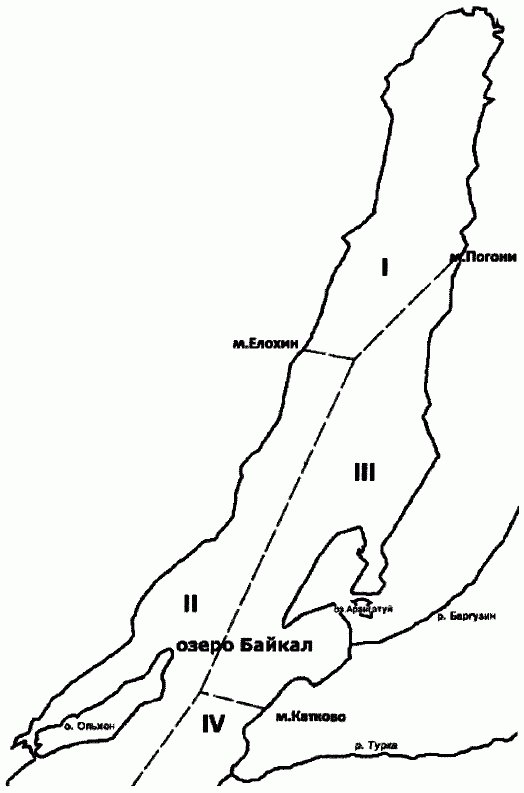 Номер и название рыбопромыслового района:I - Северо-Байкальский,II - Маломорский,III - Баргузинский,IV - Прибайкальский,V - Селенгинский;------ - граница между рыбопромысловыми районами.Приложение N 2к правилам рыболовствадля Байкальскогорыбохозяйственного бассейнаСХЕМАРАЗМЕЩЕНИЯ РЫБОПРОМЫСЛОВЫХ РАЙОНОВ В ЮЖНОЙ ЧАСТИОЗЕРА БАЙКАЛ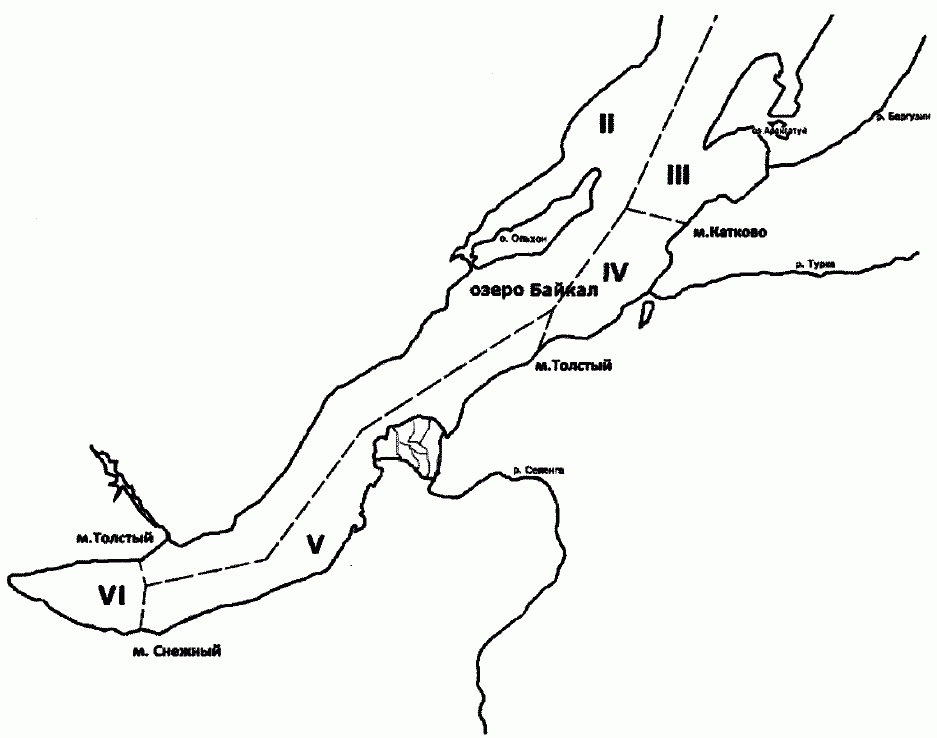 Номер и название рыбопромыслового района:II - Маломорский,IV - Прибайкальский,V - Селенгинский,VI - Южно-Байкальский;------ - граница между рыбопромысловыми районами.Приложение N 3к правилам рыболовствадля Байкальскогорыбохозяйственного бассейнаКООРДИНАТЫГРАНИЦ РЫБОПРОМЫСЛОВЫХ РАЙОНОВ ОЗЕРА БАЙКАЛ, УКАЗАННЫХНА СХЕМАХ В ПРИЛОЖЕНИИ N 1 И N 2 К ПРАВИЛАМ РЫБОЛОВСТВАПриложение N 4к Правилам рыболовствадля Байкальскогорыбохозяйственного бассейнаПЕРЕЧЕНЬВОДНЫХ ОБЪЕКТОВ РЫБОХОЗЯЙСТВЕННОГО ЗНАЧЕНИЯ(ИЛИ ИХ УЧАСТКОВ), НА КОТОРЫХ В ЗАПРЕТНЫЙ ПЕРИОД ЗАПРЕЩАЕТСЯИСПОЛЬЗОВАНИЕ МАЛОМЕРНЫХ СУДОВ ДЛЯ ЦЕЛЕЙ РЫБОЛОВСТВАПриложение N 5к правилам рыболовствадля Байкальскогорыбохозяйственного бассейнаПЕРЕЧЕНЬЗИМОВАЛЬНЫХ ЯМ В ВОДНЫХ ОБЪЕКТАХ БАЙКАЛЬСКОГОРЫБОХОЗЯЙСТВЕННОГО БАССЕЙНАПриложение N 6к правилам рыболовствадля Байкальскогорыбохозяйственного бассейнаСРОКИ И МЕСТАДОБЫЧИ (ВЫЛОВА) БАЙКАЛЬСКОГО ОМУЛЯ НА ОЗЕРЕ БАЙКАЛПРИ ОСУЩЕСТВЛЕНИИ ЛЮБИТЕЛЬСКОГО РЫБОЛОВСТВАСписок изменяющих документов(в ред. Приказа Минсельхоза России от 22.07.2022 N 463)Список изменяющих документов(в ред. Приказа Минсельхоза России от 22.07.2022 N 463)Виды водных биоресурсовЗакидные, ставные невода и ловушки, вентеря (размер (шаг) ячеи в различных частях орудий добычи (вылова), мм)Закидные, ставные невода и ловушки, вентеря (размер (шаг) ячеи в различных частях орудий добычи (вылова), мм)Закидные, ставные невода и ловушки, вентеря (размер (шаг) ячеи в различных частях орудий добычи (вылова), мм)Ставные, плавные (дрифтерные) сети (размер (шаг) ячеи в сетном полотне, мм)Виды водных биоресурсовкуток, мотня, котел, бочкадворы, приводыкрылья, стенкиСтавные, плавные (дрифтерные) сети (размер (шаг) ячеи в сетном полотне, мм)Язь, сазан (жилая форма)50556050Хариус32343632Сиг(пресноводная жилая форма), в том числе:в озере Байкал---40в прочих районах32343632Плотва, елец, карась, окунь пресноводный18202222Виды водных биоресурсовПромысловый размер, не менее, смКонь30Ленок44Сазан (жилая форма)33Сиг (пресноводная жилая форма) в озере Байкал36Сиг (пресноводная жилая форма), за исключением озера Байкал33Таймень70Хариус в озере Байкал29Хариус, за исключением озера Байкал27Щука42Язь33Виды водных биоресурсовСуточная норма добычи (вылова), кгСуточная норма добычи (вылова), кгСуточная норма добычи (вылова), кгВиды водных биоресурсовРеспублика БурятияИркутская областьЗабайкальский крайСиг, омуль, хариус, ленок, таймень, тугун, валек (суммарно всех видов)555Щука, сазан (суммарно всех видов)101010Прочие виды рыб (суммарно всех видов)202020Гаммарус ("бормаш")555Виды водных биоресурсовПромысловый размер, не менее (см)Конь30Ленок44Сазан (жилая форма)33Сиг (пресноводная жилая форма) в озере Байкал36Сиг (пресноводная жилая форма), за исключением озера Байкал33Таймень70Хариус25Щука42Язь33Байкальский омуль20Рыбопромысловые районыСтавные невода и ловушки (размер (шаг) ячеи, мм)Закидные невода (размер (шаг) ячеи, мм)Закидные невода (размер (шаг) ячеи, мм)Закидные невода (размер (шаг) ячеи, мм)Ставные, плавные (дрифтерные) сети (размер (шаг) ячеи, мм)Рыбопромысловые районыкотел, двор, ловушкакуток, мотняприводыкрыльяСтавные, плавные (дрифтерные) сети (размер (шаг) ячеи, мм)Северо-Байкальский22 - 302828 - 3436 - 4030 - 32Баргузинский22 - 303032 - 3436 - 4030 - 32Название рыбопромыслового районаКоординаты границ рыбопромыслового района12Северо-БайкальскийЮжная граница: прямая исходная линия, проходящая через точку с координатами 54°30' с.ш. - 109°00' в.д. и соединяющая наиболее удаленные в сторону озера точки мысов Погони и Елохин;западная, северная и восточная границы: исходная линия, соединяющая указанные точки мысов Погони и Елохин, проходящая вдоль береговой линии северной части озераБаргузинскийВосточная граница: исходная линия, соединяющая наиболее удаленные в сторону озера точки мысов Погони и Каткова, проходящая вдоль береговой линии юго-восточной части озера;южная, западная и северная границы: прямая исходная линия, соединяющая указанные точки мысов Погони и Каткова, проходящая через точки с координатами 53°15' с.ш. - 108°00' в.д., 54°30' с.ш. - 109°00' в.д.ПрибайкальскийВосточная граница: исходная линия, соединяющая наиболее удаленные в сторону озера точки мысов Каткова и Толстый (расположенного на территории Республики Бурятия), проходящая вдоль береговой линии юго-восточной части озера;южная, западная и северная границы: прямая исходная линия, соединяющая указанные точки мысов Каткова и Толстый, проходящая через точки с координатами 52°50' с.ш. - 107°30' в.д., 53°15' с.ш. - 108°00' в.д.СеленгинскийЮжная граница: исходная линия, соединяющая наиболее удаленные в сторону озера точки мысов Толстый (расположенного на территории Республики Бурятия) и Снежный (расположенного на территории Иркутской области), проходящая вдоль береговой линии юго-восточной части озера;западная, северная и восточная границы: прямая исходная линия, соединяющая указанные точки мысов Толстый и Снежный, проходящая через точки с координатами 51°47' с.ш. - 104°40' в.д., 51°40' с.ш. - 105°30' в.д., 52°20' с.ш. - 106°10' в.д., 52°50' с.ш. - 107°30' в.д.Южно-БайкальскийЮжная, западная и северная границы: исходная линия, соединяющая наиболее удаленные в сторону озера точки мысов Снежный и Толстый (расположенных на территории Иркутской области), проходящая вдоль береговой линии северо-западной части озера;восточная граница: прямая исходная линия, соединяющая указанные точки мысов Толстый и Снежный, проходящая через точку с координатами 51°40' с.ш. - 104°40' в.д.МаломорскийЗападная граница: исходная линия, соединяющая наиболее удаленные в сторону озера точки мысов Толстый (расположенный на территории Иркутской области) и Елохин, проходящая вдоль береговой линии юго-западной части озера;северная, восточная и южная границы: прямая исходная линия, соединяющая указанные точки мысов Толстый и Елохин, проходящая через точки с координатами 54°30' с.ш. - 109°00' в.д., 35°15' с.ш. - 108°00' в.д., 52°50' с.ш. - 107°30' в.д., 52°20' с.ш. - 106° 10' в.д., 51°47' с.ш. - 105°30' в.д., 51°40' с.ш. - 104°40' в.д.Субъект Российской ФедерацииВодный объект рыбохозяйственного значения (или его участок), примыкающий к границе определенного субъекта Российской Федерации либо расположенный на его территорииПериод запретаИркутская областьРека Ангара ниже плотин Иркутской, Братской и Усть-Илимской ГЭС на протяжении 3 кмВ течение всего годаИркутская областьВ реках Сарма, Кучулга, Анга, Бугульдейка, Голоустная, Половинная, Утулик, Хаара-Мурин, Снежная, впадающих в озеро Байкал, а также на расстояниях менее 1,5 км вправо, влево и вглубь озера Байкал, отмеряемых от устьев указанных рек.В реках, впадающих в Братское, Усть-Илимское и Богучанское водохранилища.В реках Ангара, Лена, Бирюса, Чуна (Уда), Катанга и их притокахс 25 апреля по 20 июняИркутская областьВ притоках реки Ленас 1 сентября по 20 ноябряЗабайкальский крайВо всех водных объектах рыбохозяйственного значенияс 1 мая по 30 июняЗабайкальский крайВ реках Чара, Витим, Олекма.В озерах Большое Леприндо, Малое Леприндо, Ничатка и озере Амудисы бассейна реки Чинас 1 сентября до периода ледоставаРеспублика БурятияВ реках Селенга (включая ее дельту), Чикой, Баргузин, Ина, Верхняя Ангара, Кичера, Большая Речка, Кика, Турка.В заливах Провал, Сор (Посольский сор), Сор-Черкалово (Истокский сор) озера Байкалс распадения льда до 1 июля и с 15 августа до периода ледоставаN п/пНаименование зимовальной ямыРасположениеРеспублика БурятияРеспублика БурятияРеспублика Бурятия1ДворецкаяПротока дельты реки Селенга: удаленность от села Степной Дворец - 3,5 км.Граница проходит по линии, пересекающей русло реки через крайние точки под прямым углом к берегу, и проходит вдоль берегов по урезу воды.Видимые ориентиры: слияния проток Бурятская и Степнодворецкая.Координаты:1-я точка: 52°10,717' с.ш. 106°20,110' в.д. - расположена на урезе воды;2-я точка: 52°10,726' с.ш. 106°20,126' в.д. - расположена на урезе воды;3-я точка: 52°10,895' с.ш. 106°19,978' в.д. - расположена в водотоке;4-я точка: 52°10,870' с.ш. 106°19,937' в.д. - расположена в водотоке2ИгнашихаПротока Игнашиха дельты реки Селенга: удаленность от села Истомино - 5 км.Граница проходит по линии, пересекающей русло реки через крайние точки под прямым углом к берегу, и проходит вдоль берегов по урезу воды.Координаты:1-я точка: 52°10,986' с.ш. 106°17,593' в.д. - расположена на урезе воды;2-я точка: 52°10,956' с.ш. 106°17,654' в.д - расположена на урезе воды;3-я точка: 52°11,204' с.ш. 106°18,026' в.д. - расположена на урезе воды;4-я точка: 52°11,184' с.ш. 106°18,083' в.д. - расположена на урезе воды3Игнашиха (вторая)Протока Игнашиха дельты реки Селенга: удаленность от села Истомино - 5,3 км.Граница проходит по линии, пересекающей русло реки через крайние точки под прямым углом к берегу, и проходит вдоль берегов по урезу воды.Видимые ориентиры: левая протока развилки протоки Игнашиха до выхода в мелководный залив Сор Черкалово (Истокский сор).Координаты:1-я точка: 52°10,937' с.ш. 106°16,859' в.д. - расположена на урезе воды;2-я точка: 52°10,872' с.ш. 106°16,865' в.д. - расположена на урезе воды;3-я точка: 52°10,642' с.ш. 106°15,459' в.д. - расположена на урезе воды;4-я точка: 52°10,693' с.ш. 106°15,407' в.д. - расположена на урезе воды4ГлавнаяПротока дельты реки Селенга: удаленность от села Степной Дворец - 6 км.Граница проходит по линии, пересекающей русло реки через крайние точки под прямым углом к берегу, и проходит вдоль берегов по урезу воды.Видимые ориентиры: с левого берега от впадения протоки Шаманка и вверх по течению 700 м.Координаты:1-я точка: 52°13,130' с.ш. 106°20,076' в.д. - расположена на урезе воды;2-я точка: 52°13,191' с.ш. 106°20,028' в.д. - расположена на урезе воды;3-я точка: 52°13,164' с.ш. 106°19,799' в.д. - расположена на урезе воды;4-я точка: 52°13,138' с.ш. 106°19,782' в.д. - расположена на урезе воды5ЦентральнаяПротока дельты реки Селенга: удаленность от села Степной Дворец - 7,7 км.Граница проходит по линии, пересекающей русло реки через крайние точки под прямым углом к берегу, и проходит вдоль берегов по урезу воды.Видимые ориентиры: соединение проток Главная и Старое русло до развилки с протокой Быструшка по левому берегу.Координаты:1-я точка: 52°13,777' с.ш. 106°19,598' в.д. - расположена на урезе воды;2-я точка: 52°13,807' с.ш. 106°19,636' в.д. - расположена на урезе воды;3-я точка: 52°13,777' с.ш. 106°19,538' в.д. - расположена на урезе воды;4-я точка: 52°14,067' с.ш. 106°18,753' в.д. - расположена на урезе воды;5-я точка: 52°13,951' с.ш. 106°18,642' в.д. - расположена на урезе воды6ХаустикПротока дельты реки Селенга: удаленность от села Истомино - 9,6 км.Граница проходит по линии, пересекающей русло реки через крайние точки под прямым углом к берегу, и проходит вдоль берегов по урезу воды.Видимые ориентиры: от впадения протоки Быструшка в протоку Хаустик до выхода в Сор-Черкалово (Истокский сор) озера Байкал.Координаты:1-я точка: 52°13,790' с.ш. 106°17,102' в.д. - расположена на урезе воды;2-я точка: 52°13,768' с.ш. 106°17,127' в.д. - расположена на урезе воды;3-я точка: 52°13,252' с.ш. 106°16,340' в.д. - расположена на урезе воды;4-я точка: 52°13,286' с.ш. 106°16,333' в.д. - расположена на урезе воды7ТолстоножихаВодоем дельты реки Селенга: протяженность от маяка Харауз вниз по течению реки до впадения в соровую систему.Граница проходит по линии, пересекающей русло реки через крайние точки под прямым углом к берегу, и проходит вдоль берегов по урезу воды.Видимые ориентиры: по левому берегу от маяка Харауз до выхода в сор по протоке Тугариха; по правому берегу по реке Главная до выхода в сор; в озере Толстоножиха от протоки Никонориха вверх на 700 м.Координаты:1-я точка: 52°16,019' с.ш. 106°16,884' в.д. - расположена на урезе воды;2-я точка: 52°16,456' с.ш. 106°15,445' в.д. - расположена на урезе воды;3-я точка: 52°16,503' с.ш. 106°15,454' в.д. - расположена на урезе воды;4-я точка: 52°17,137' с.ш. 106°16,721' в.д. - расположена на урезе воды;5-я точка: 52°17,182' с.ш. 106°16,809' в.д. - расположена на урезе воды;6-я точка: 52°17,052' с.ш. 106° 16,916' в.д. - расположена на урезе воды;7-я точка: 52°16,952' с.ш. 106°17,083' в.д. - расположена на урезе воды;8-я точка: 52°16,920' с.ш. 106°17,189' в.д. - расположена на урезе воды;9-я точка: 52°16,800' с.ш. 106°17,238' в.д. - расположена в водотоке;10-я точка: 52°16,899' с.ш. 106°16,762' в.д. - расположена в водотоке;11-я точка: 52°16,058' с.ш. 106°16,983' в.д. - расположена на урезе воды8МаякПротока дельты реки Селенга: удаленность от маяка Харауз - 1,2 км.Граница проходит по линии, пересекающей русло реки через крайние точки под прямым углом к берегу, и проходит вдоль берегов по урезу воды.Видимые ориентиры: от развилки протоки Бурятский промой до протоки Танька.Координаты:1-я точка: 52°14,244' с.ш. 106°17,660' в.д. - расположена на урезе воды;2-я точка: 52°14,279' с.ш. 106°17,808' в.д. - расположена на урезе воды;3-я точка: 52°14,355' с.ш. 106°14,516' в.д. - расположена на урезе воды;4-я точка: 52°14,399' с.ш. 106°17,505' в.д. - расположена на урезе воды;5-я точка: 52°14,442' с.ш. 106°17,571' в.д. - расположена на урезе воды9ПершихаПротока Першиха дельты реки Селенга: удаленность на восток от маяка Харауз - 5,9 км.Граница проходит по линии, пересекающей русло реки через крайние точки под прямым углом к берегу, и проходит вдоль берегов по урезу воды.Координаты:1-я точка: 52°18,601' с.ш. 106°20,018' в.д. - расположена на урезе воды;2-я точка: 52°18,581' с.ш. 106°19,978' в.д. - расположена на урезе воды;3-я точка: 52°17,807' с.ш. 106°21,770' в.д. - расположена на урезе воды;4-я точка: 52°17,826' с.ш. 106°21,772' в.д. - расположена на урезе воды10МилицейскаяПротока дельты реки Селенга: удаленность на восток от маяка Харауз - 7,2 км.Граница проходит по линии, пересекающей русло реки через крайние точки под прямым углом к берегу, и проходит вдоль берегов по урезу воды.Видимые ориентиры: у озера Часовенское.Координаты:1-я точка: 52°17,359' с.ш. 106°22,881' в.д. - расположена на урезе воды;2-я точка: 52°17,365' с.ш. 106°22,906' в.д. - расположена на урезе воды;3-я точка: 52°16,838' с.ш. 106°22,915' в.д. - расположена на урезе воды;4-я точка: 52°16,853' с.ш. 106°32,885' в.д. - расположена на урезе воды11ГалутайПротока Галутай дельты реки Селенга: удаленность на восток от маяка Харауз - 3,2 км.Граница проходит по линии, пересекающей русло реки через крайние точки под прямым углом к берегу, и проходит вдоль берегов по урезу воды.Видимые ориентиры: от впадения протоки Глухой Галутай по правому берегу по течению протоки Галутай до развилки с протокой Никонориха.Координаты:1-я точка: 52°16,126' с.ш. 106°20,284' в.д. - расположена на урезе воды;2-я точка: 52°16,085' с.ш. 106°20,240' в.д. - расположена на урезе воды;3-я точка: 52°16,612' с.ш. 106°19,071' в.д. - расположена на урезе воды;4-я точка: 52°16,638' с.ш. 106°19,034' в.д. - расположена на урезе воды12КрестовскаяПротока Крестовская дельты реки Селенга:удаленность от села Дубинино - 7 км.Граница проходит по линии, пересекающей русло реки через крайние точки под прямым углом к берегу, и проходит вдоль берегов по урезу воды.Видимые ориентиры: от металлического вагона до развилки протоки вниз по течению 900 м.Координаты:1-я точка: 52°19,766' с.ш. 106°42,281' в.д. - расположена на урезе воды;2-я точка: 52°19,453' с.ш. 106°42,312' в.д. - расположена на урезе воды;3-я точка: 52°19,965' с.ш. 106°42,857' в.д. - расположена на урезе воды;4-я точка: 52°19,949' с.ш. 106°42,874' в.д. - расположена на урезе воды13ОкиновскаяПротока дельты реки Селенга: удаленность от села Дубинино - 2,3 км.Граница проходит по линии, пересекающей русло реки через крайние точки под прямым углом к берегу, и проходит вдоль берегов по урезу воды.Видимые ориентиры: от выхода в залив Провал вверх по протоке на 2,1 км до впадения в нее озера.Координаты:1-я точка: 52°19,239' с.ш. 106°44,313' в.д. - расположена на урезе воды;2-я точка: 52°19,233' с.ш. 106°44,352' в.д. - расположена на урезе воды;3-я точка: 52°18,654' с.ш. 106°43,246' в.д. - расположена на урезе воды;4-я точка: 52°18,627' с.ш. 106°43,264' в.д. - расположена на урезе воды14ЛобанихаПротока дельты реки Селенга: удаленность от села Дубинино - 3 км.Граница проходит по линии, пересекающей русло реки через крайние точки под прямым углом к берегу, и проходит вдоль берегов по урезу воды.Видимые ориентиры: от выхода в залив Провал вверх по протоке Лобаниха на 3,5 км.Координаты:1-я точка: 52°16,640' с.ш. 106° 19,032' в.д. - расположена на урезе воды;2-я точка: 52°19,257' с.ш. 106°44,588' в.д. - расположена на урезе воды;3-я точка: 52°17,758' с.ш. 106°43,017' в.д. - расположена на урезе воды;4-я точка: 52°17,805' с.ш. 106°42,988' в.д. - расположена на урезе водыСписок изменяющих документов(в ред. Приказа Минсельхоза России от 22.07.2022 N 463)Рыбопромысловый район озера БайкалМеста добычи (вылова)Сроки добычи (вылова)Северо-БайкальскийУчасток акватории озера Байкал, ограниченный к северу от прямой исходной линии, соединяющей наиболее удаленную в сторону озера точку мыса Омагачан (55°06'25,74" с.ш., 109°43'34,14" в.д.) с наиболее удаленной в сторону озера точкой мыса Болсодей (54°54'58,43" с.ш., 108°57'00,77" в.д.)с 1 февраля до распаления льдаСеверо-БайкальскийУчасток "Нижнеангарск"1 точка: 55°46'34,35", 109°36'42,45";2 точка: 55°46'03,09", 109°36'46,32";3 точка: 55°45'05,94", 109°33'25,16";4 точка: 55°45'43,93", 109°32'35,57".Границы участка ограничены точками 1 - 4 с последовательным соединением от точки 1 до точки 2 по прямой, от точки 2 до точки 3 по прямой, от точки 3 до точки 4 по прямой. Точки 4 и 1 соединяются между собой вдоль берега по урезу водыс 15по 30 июня включительно(ежедневнос 05 часов 00 минутдо 22 часов 00 минутпо местному времени)Северо-БайкальскийУчасток "Мыс Онокочанский - мыс Красный Яр"1 точка: 55°33'29,75", 109°12'33,17";2 точка: 55°33'33,61", 109°13'23,23";3 точка: 55°30'02,42", 109°12'57,20";4 точка: 55°28'20,48", 109°11'01,33";5 точка: 55°27'17,98", 109°12'37,74";6 точка: 55°26'21,08", 109°12'11,78";7 точка: 55°23'40,96", 109°13'48,03";8 точка: 55°23'39,07", 109°13'27,33".Границы участка ограничены точками 1 - 8 с последовательным соединением от точки 1 до точки 2 по прямой, от точки 2 до точки 3 по прямой, от точки 3 до точки 4 по прямой, от точки 4 до точки 5 по прямой, от точки 5 до точки 6 по прямой, от точки 6 до точки 7 по прямой, от точки 7 до точки 8 по прямой. Точки 1 и 8 соединяются между собой вдоль берега по урезу водыс 15по 30 июня включительно (ежедневнос 05 часов 00 минутдо 22 часов 00 минутпо местному времени)Участок "Мыс Онокочанский - мыс Красный Яр"1 точка: 55°33'29,75", 109°12'33,17";2 точка: 55°33'33,61", 109°13'23,23";3 точка: 55°30'02,42", 109°12'57,20";4 точка: 55°28'20,48", 109°11'01,33";5 точка: 55°27'17,98", 109°12'37,74";6 точка: 55°26'21,08", 109°12'11,78";7 точка: 55°23'40,96", 109°13'48,03";8 точка: 55°23'39,07", 109°13'27,33".Границы участка ограничены точками 1 - 8 с последовательным соединением от точки 1 до точки 2 по прямой, от точки 2 до точки 3 по прямой, от точки 3 до точки 4 по прямой, от точки 4 до точки 5 по прямой, от точки 5 до точки 6 по прямой, от точки 6 до точки 7 по прямой, от точки 7 до точки 8 по прямой. Точки 1 и 8 соединяются между собой вдоль берега по урезу водыс 15по 30 июня включительно (ежедневнос 05 часов 00 минутдо 22 часов 00 минутпо местному времени)БаргузинскийБаргузинский залив озера Байкал1 точка: 53°18'09,14", 108°38'13,51";2 точка: 53°29'37,1504", 108°31'02,31".Границы участка ограничены прямой линией, соединяющей точки 1 - 2, и далее от точки 2 до точки 1 береговой линией (вдоль берега по урезу воды)с 1 февраля до распаления льдаБаргузинскийЧивыркуйский залив озера Байкал1 точка: 53°52'07,87", 109°02'02,74";2 точка: 53°50'29,04", 109°13'25,85".Границы участка ограничены прямой линией, соединяющей точки 1 - 2, и далее от точки 2 до точки 1 береговой линией (вдоль берега по урезу воды), за исключением установленных в пункте 16 Правил рыболовства районов, запретных для добычи (вылова) водных биоресурсовс 1 февраля до распаления льдаБаргузинскийУчасток "Мыс Холодянки - местность Вторая вышка"1 точка: 53°22'33,50", 108°58'19,54";2 точка: 53°23'33,73", 108°56'40,66";3 точка: 53°29'18,65", 108°57'06,29";4 точка: 53°32'02,20", 108°55'07,64";5 точка: 53°32'27,24", 108°56'56,40".Границы участка ограничены точками 1 - 5 с последовательным соединением от точки 1 до точки 2 по прямой, от точки 2 до точки 3 по прямой, от точки 3 до точки 4 по прямой, от точки 4 до точки 5 по прямой.Точки 1 и 5 соединяются между собой вдоль берега по урезу водыс 20 июняпо 5 июля включительно (ежедневнос 05 часов 00 минутдо 22 часов 00 минутпо местному времени)ПрибайкальскийУчасток: "Мыс Тонкий - мыс Катково"1 точка: 52°43'08,46", 107°39'30,09";2 точка: 52°44'11,88", 107°39'16,57";3 точка: 52°46'08,86", 107°46'56,36";4 точка: 53°04'01,63", 108°14'07,82";5 точка: 53°13'02,65", 108°18'44,68";6 точка: 53°11'13,76", 108°26'04,36".Границы участка ограничены точками 1 - 6 с последовательным соединением от точки 1 до точки 2 по прямой, от точки 2 до точки 3 по прямой, от точки 3 до точки 4 по прямой, от точки 4 до точки 5 по прямой, от точки 5 до точки 6 по прямой.Точки 1 и 6 соединяются между собой вдоль берега по урезу водыс 1 февраля до распаления льдаПрибайкальскийУчасток "Горячинск - Безымянка"1 точка: 52°59'43,19", 108°16'51,63";2 точка: 52°59'49,16", 108°15'43,65";3 точка: 53°01'19,18", E108°15'56,01";4 точка: 53°03'01,99", 108°17'05,22";5 точка: 53°03'10,36", 108°19'35,55".Границы участка ограничены точками 1 - 5 с последовательным соединением от точки 1 до точки 2 по прямой, от точки 2 до точки 3 по прямой, от точки 3 до точки 4 по прямой, от точки 4 до точки 5 по прямой.Точки 1 и 5 соединяются между собой вдоль берега по урезу водыс 1по 15 июля включительно (ежедневнос 05 часов 00 минутдо 22 часов 00 минутпо местному времени)ПрибайкальскийУчасток "Гремячинск - мыс Рассыпной"1 точка: 52°48'20,11", 107°58'00,36";2 точка: 52°48'26,85", 107°57'37,81";3 точка: 52°46'17,79", E107°54'10,47";4 точка: 52°43'59,80", 107°48'37,99";5 точка: 52°43'37,29", E107°49'13,84".Границы участка ограничены точками 1 - 5 с последовательным соединением от точки 1 до точки 2 по прямой, от точки 2 до точки 3 по прямой, от точки 3 до точки 4 по прямой, от точки 4 до точки 5 по прямой.Точки 1 и 5 соединяются между собой вдоль берега по урезу водыс 1по 15 июля включительно (ежедневнос 05 часов 00 минутдо 22 часов 00 минутпо местному времени)СеленгинскийУчасток "Балдакова - Харауз"1 точка: 52°35'52,98", E107°17'27,34";2 точка: 52°39'06,66", E107°14'57,79";3 точка: 52°28'40,03", 106°26'25,87";4 точка: 52°16'39,95", 106°04'40,69";5 точка: 52°16'00,52", 106°13'29,68";6 точка: 52°21'15,66", 106°21'44,07";7 точка: 52°27'15,48", 106°45'27,89";8 точка: 52°27'47,19", 106°54'14,42".Границы участка ограничены точками 1 - 8 с последовательным соединением от точки 1 до точки 2 по прямой, от точки 2 до точки 3 по прямой, от точки 3 до точки 4 по прямой, от точки 4 до точки 5 по прямой, от точки 5 до точки 6 по прямой, от точки 6 до точки 7 по прямой, от точки 7 до точки 8 по прямой. Точки 1 и 8 соединяются между собой вдоль берега по урезу водыс 1 февраля до распаления льдаМаломорскийУчасток "Малое Море"Границы: береговая точка, мыс Цага-Хушум1 точка: 53°10'21,23", 106°58'57,80".Точки в акватории:2 точка: 53°10'01,74", 107°00'26,53";3 точка: 53°13'02,42", 107°02'22,09";4 точка: 53°13'53,85", 107°05'13,89";5 точка: 53°16'13,61", 107°07'22,43";6 точка: 53°16'09,92", 107°10'43,89";7 точка: 53°19'12,75", 107°16'26,87";8 точка: 53°25'16,30", 107°30'26,70".Береговая точка (мыс Зама)9 точка: 53°25'32,50" 107°30'10,64".Береговые точки соединяются вдоль берега по урезу воды, протяженность участка - 50000 мс 1 февраля до распаления льдаЮжно-БайкальскийУчасток "п. Мурино - п. Утулик"1 точка: 51°29'21,81", 104°25'12,22";2 точка: 51°29'59,42", 104°25'10,06";3 точка: 51°30'15,08", 104°15'51,00";4 точка: 51°32'01,49", 104°11'07,97";5 точка: 51°33'54,77", 104°04'25,04";6 точка: 51°33'19,71", 104°03'25,71".Границы участка ограничены точками 1 - 6 с последовательным соединением от точки 1 до точки 2 по прямой, от точки 2 до точки 3 по прямой, от точки 3 до точки 4 по прямой, от точки 4 до точки 5 по прямой, от точки 5 до точки 6 по прямой.Точки 1 и 6 соединяются между собой вдоль берега по урезу водыс 1по 15 июля включительно (ежедневнос 05 часов 00 минутдо 22 часов 00 минутпо местному времени)